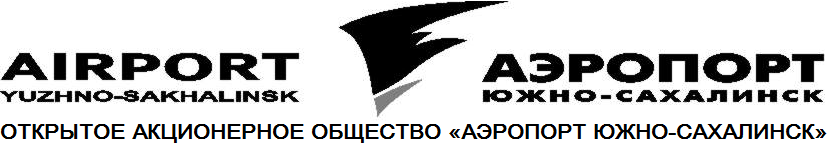 Годовой отчетОАО «Аэропорт Южно-Сахалинск»за 2014 год(Утвержден решением годового общего собрания акционеров от ________2015 года, протокол №_____)г. Южно-Сахалинск2015 годСодержание.Общие сведения об Обществе и его деятельности…………………………….3 - 28 Характеристика Общества………………………………..……………………									3                               Цели и предмет деятельности Общества			…………………………………….					. 5				                     Организационная структура Общества……………………………………….	8                  Положение Общества в отрасли……………………………………………….8 Сведения о соблюдении акционерным обществом рекомендаций Кодекса корпоративного поведения…………………………………………………… 	 11Сведения о лице, занимающем должность единоличного исполнительного органа акционерного общества………………………………….……………   25                     Критерии определения и размер вознаграждения лица, занимающего должность единоличного исполнительного органа общества………………. 26                       Перечень совершенных Обществом в отчетном году сделок, признаваемых в соответствии с действующим законодательством и Уставом Общества крупными сделками……………………………………………………………..26                     Перечень совершенных Обществом в отчетном году сделок, признаваемых в соответствии с действующим законодательством сделками, в совершении которых имеется заинтересованность……………………………………….26 Состав Совета директоров……………………………………………………26                 Финансово-хозяйственная деятельность Общества……………………........28 - 51                                               2.1. Действующие цены и тарифы…………………………………………………252.2. Объемные показатели производственной деятельности Общества…………30         2.3. Доходы…………………………………………………………………………..33          2.4. Расходы………………………………………………………………………….35           2.5. Показатели финансового состояния Общества  ……………………………..37       2.6. Показатели финансовой устойчивости Общества…...………………………41          2.7. Данные о финансовой деятельности Общества ...………………………….. 43           2.8. Данные об инвестиционной деятельности Общества……………………….44        2.9. Обзор результатов деятельности Общества……….…………………………47   III.      Стратегические цели развития Общества…………………………………….51 - 553.1. Основные направления развития аэропортовой инфраструктуры	………….51    3.2. Направление повышения уровня безопасности……………………………...52        3.3. Направление повышения экономической эффективности………………….52       3.4. Разработка и реализация экологической стратегии………………………… 52        3.5. Разработка и реализация социальной стратегии……………………………..52 3.6. Перспективы развития сотрудничества с зарубежными партнерами………533.7. Оценка рисков…………………………………………………………………. 54    IV.      Отчет Совета директоров акционерного общества………………………… .55 - 57V.       Кадровая и социальная политика Общества…………………………………. 57 - 605.1. Структура и возрастной состав работников Общества……………………... 57   5.2. Своевременность выплаты заработной платы………………………………. 58   5.3. Информация о мерах по улучшению условий труда работников………….. 58 5.4. Эффективность использования трудовых ресурсов………………………….60Общие сведения об Обществе и его деятельности.1.1. Характеристика Общества.Открытое акционерное общество «Аэропорт Южно-Сахалинск» (далее по тексту «Общество»), как юридическое лицо, было создано 08.05.2013 г. в соответствии с Федеральными законами  от 21.12.2001 № 178-ФЗ «Об акционерных обществах», путем преобразования (приватизации) Федерального государственного унитарного предприятия “Аэропорт Южно-Сахалинск”. Свидетельства о государственной регистрации от 08.05.2013 г. серия 65 № 001008957. Предприятие действует на основании Устава, утвержденного Распоряжением Территориальным управлением Федерального агентства по управлению государственным имуществом Сахалинской области (решение №114-р от 16.04.2013г). Учредителем Общества является Российская Федерация в лице Федерального агентства по управлению государственным имуществом. Наименование и место нахождения общества:Полное фирменное наименование Общества на русском языке:Открытое акционерное общество «Аэропорт  Южно-Сахалинск».Сокращенное фирменное наименование Общества на русском языке: ОАО     «Аэропорт Южно-Сахалинск».Место нахождения Общества: Россия, Сахалинская область, г. Южно-Сахалинск, Аэропорт.Почтовый адрес и место хранения документов:  693014, Россия, Сахалинская область, г. Южно-Сахалинск, Аэропорт.В отчетном периоде исполнительным органом в Обществе являлся генеральный директор Полонский Никита Сергеевич.Перечень связанных сторон (аффилированных лиц) раскрывается ежеквартально в сети Интернет http://e-disclosure.azipi.ru/organization/1855390/.Общество имеет  в  собственности  обособленное имущество,  учитываемое  на  его  самостоятельном  балансе, может от своего имени приобретать  и  осуществлять  имущественные  и  личные  неимущественные  права,  нести  обязанности,  быть  истцом и ответчиком в суде, в арбитражном и третейском судах.  Имеет круглую печать, содержащую его полное фирменное наименование на русском языке и указание на место нахождения. Может иметь штампы и бланки со своим наименованием, собственную эмблему, а также зарегистрированный в установленном порядке товарный знак и другие средства визуальной идентификации.Общество вправе участвовать самостоятельно или совместно с другими юридическими и физическими лицами в других коммерческих и некоммерческих организациях на территории Российской Федерации и за её пределами в соответствии с действующим  законодательством Российской Федерации и законодательством соответствующего иностранного государства.Общество осуществляет мероприятия по гражданской обороне и мобилизационной подготовке, проводит работы, связанные с использованием сведений, составляющих государственную тайну в соответствии с законодательством Российской Федерации. Уставный капитал Общества составляет 1 004 931 000 (один миллиард четыре миллиона девятьсот тридцать одну тысячу) рублей.Уставный капитал Общества состоит из 1 004 931 (один миллион четыре тысячи девятьсот тридцать одна) обыкновенных именных бездокументарных акций номинальной стоимостью 1 000 рублей каждая.Уставный капитал Общества составляется из номинальной стоимости обыкновенных акций Общества, приобретённых акционерами (размещенные акции), и определяет минимальный размер имущества Общества, гарантирующего интересы его кредиторов.Размер уставного капитала может быть увеличен путём увеличения номинальной стоимости размещенных акций или путём размещения дополнительных акций.Увеличение уставного капитала Общества путём увеличения номинальной стоимости акций осуществляется только за счет имущества Общества. Общество вправе, а в случаях, предусмотренных законодательством Российской Федерации, обязано уменьшить свой уставный капитал.Размер уставного капитала Общества может быть уменьшен путём уменьшения номинальной стоимости акций или сокращения их общего количества, в том числе путем приобретения и погашения части акций в случаях, установленных законодательством Российской Федерации.Выпуск ценных бумаг (акций) ОАО «Аэропорт Южно-Сахалинск» был зарегистрирован:в Региональном отделении федеральной службы по финансовым рынкам в Дальневосточном федеральном округе. Государственный регистрационный номер выпуска ценных бумаг: 1-01-33085-F, дата государственной регистрации выпуска ценных бумаг 19 июля 2013 года, утверждено решением генерального директора ОАО «Аэропорт Южно-Сахалинск», принятым 29.05.2013 г., приказ от 29.05.2013 г. № 53;в Банке России в количестве 502 400 акций (дополнительный выпуск), государственный регистрационный номер выпуска ценных бумаг 1-01-33085-F-001D, дата государственный регистрации выпуска ценных бумаг 15 апреля 2014 года, дата внесения изменений в устав 28 августа 2014 года;в Банке России в лице ГУ Банка России по Приморскому краю в количестве 114 799 акций (дополнительный выпуск), государственный регистрационный номер выпуска ценных бумаг 1-01-33085-F-002D, дата государственно регистрации выпуска ценных бумаг 31 октября 2014 года, дата внесения изменения в устав 31 марта 2015 года.Банковские реквизиты:                                                                                                   - расчётный счет 40702810650340035831 в Дальневосточном банке ОАО «СБЕРБАНК РОССИИ» г. Хабаровск, кор. счёт № 30101810600000000608 БИК 040813608; - расчётный счет 40502810504001938200 в КБ «Долинск» (ЗАО) г. Южно-Сахалинск, кор. счёт № 30101810300000000727 БИК 46401727.Адрес налоговой инспекции, контролирующей предприятие:Межрайонная Инспекция Федеральной Налоговой  Службы № 1 по Сахалинской области, ИНН 6501115412,  693020, г. Южно-Сахалинск, ул. Ленина, 105 «А».Цели и предмет деятельности Общества.Основными целями деятельности Общества является удовлетворение общественных потребностей в воздушных перевозках и авиационных работах с гарантией безопасности и высокого качества и получение прибыли.Общество осуществляет в установленном законодательством Российской Федерации порядке следующие виды деятельности:          - эксплуатация взлётно-посадочных полос, ангаров и т.п.;          - деятельность терминалов (аэропортов и т. п.),   управление аэропортами;           -координацию работы всех хозяйствующих субъектов, осуществляющих аэропортовую и другие виды деятельности на территории аэропорта;           - аэродромное обеспечение;           - электросветотехническое  обеспечение,   включая   обеспечение электроэнергией  аэропорта и объектов, расположенных на его территории;           - штурманское обеспечение;           - обеспечение экипажей аэронавигационной информацией;           - обеспечение мер авиационной безопасности;           - участие в урегулировании чрезвычайных ситуаций, связанных с захватом и угоном воздушных судов и иными проявлениями терроризма на воздушном транспорте;          - поисковое и аварийно-спасательное обеспечение полетов воздушных судов в районе ответственности Общества;           - сдача в аренду, концессию и на иных договорных условиях объектов, сооружений, зданий, нежилых помещений, оборудования, земельных участков другим предприятиям для производственной и коммерческой деятельности;           - организация и деятельность ведомственной пожарной охраны, ведомственный контроль за обеспечением пожарной безопасности, обучением мерам пожарной безопасности;           - предоставление комплекса услуг физическим и юридическим лицам, работающим в области авиационных перевозок, направленных на обеспечение их производственной деятельности;           - обслуживание пассажиров и авиапредприятий техническими и транспортными средствами;          - деятельность в области телефонной связи (международной телефонной связи, междугородной телефонной связи, внутризоновой телефонной связи, местной телефонной связи);           - деятельность в области телеграфной связи (деятельность в области телематических служб);           - поставка и передача тепловой энергии в горячей воде на собственные нужды и потребителям, присоединённым к тепловым сетям Общества;           - водоснабжение, водоотведение, горячее водоснабжение в закрытой системе горячего водоснабжения для обеспечения деятельности Общества и лиц, пользующихся его услугами;           - оказание медицинской помощи и услуг по медицинскому обследованию и освидетельствованию экипажей, авиационных работников и других лиц, пользующихся услугами Общества;           - предоставление автоуслуг и услуг по ремонту и сервисному обслуживанию автотехники;             - организация торгово-закупочной деятельности, общественного питания, магазинов беспошлинной торговли и аэровокзального комплекса;          - предоставление услуг платной автостоянки;           - оказание справочно-информационных услуг лицам, пользующимся услугами Общества;          - транспортировка, хранение, переработка и реализация товарно-материальных ценностей, товаров, необходимых для обеспечения деятельности Общества и лиц, пользующихся его услугами;          -создание и эксплуатация складов для обеспечения хранения и обработки грузов, а том числе складов временного хранения;           - обеспечение в установленном порядке защиты государственной тайны;           -оказание консультационных, инжиниринговых, юридических, маркетинговых, рекламных, посреднических и представительских услуг в сфере гражданской авиации;          - разработка и тиражирование средств программного обеспечения в области авиационной деятельности;          - предоставление услуг в сфере туризма;           - выполнение строительно-ремонтных работ в пределах границ деятельности Общества;          - осуществление внешнеэкономической деятельности, в том числе операций по импорту авиационного топлива и горюче-смазочных материалов, технологического оборудования, авиационной и наземной техники, комплектующих изделий и запасных частей;           - авиатопливообеспечение воздушных перевозок;           - организация транспортировки, хранения авиационного топлива и горюче-смазочных материалов;          - осуществление контроля качества горюче-смазочных материалов;           - обслуживание вылетающих и прилетающих пассажиров на внутренних и международных авиалиниях;          - транспортная обработка грузов, почты и багажа пассажиров;          - продажа пассажирских и грузовых перевозок;           - обслуживание пассажиров и авиапредприятий техническими и транспортными средствами;           - предоставление пассажирам и авиапредприятиям гостиничных услуг, услуг платной автостоянки;           - эксплуатация складов для обеспечения хранения и обработки авиационных грузов, в том числе складов временного хранения;          - оказание гостиничных услуг;          - розничная торговля в неспециализированных магазинах;          - розничная торговля в специализированных магазинах;         - деятельность ресторанов и кафе; Отдельными видами деятельности, перечень которых определяется федеральными законами, Общество может заниматься только на основании специального разрешения (лицензии). Если условиями предоставления лицензии на занятие определённым видом деятельности предусмотрено требование о занятии такой деятельностью, как исключительной, то Общество в течение срока действия лицензии не вправе осуществлять другие виды деятельности, за исключением тех, которые предусмотрены лицензией и сопутствуют им. Общество вправе осуществлять иные виды деятельности, не запрещенные законодательством Российской Федерации.Организационная структура Общества.Средняя численность работающих за период с 01.01.2014 г. по 31.12.2014 г. составила 608 человек.Организационно Общество состоит из следующих отделов и служб и среднесписочной численностью человек в каждой:служба связи и инженерно технического обеспечения (20 человек);отдел сервисного обслуживания  (22 человека);отдел досмотра (55 человек);группа перронного контроля (43 человека);отдел охраны (37 человек);отдел материально-технического снабжения (9 человек);служба электросветотехнического обеспечения полетов (34 человека);служба теплотехнического и санитарно-технического обеспечения (22 человека);аэродромная служба (24 человека);служба спецтранспорта (76 человека);ведомственная пожарная охрана (81 человек);координационно-диспетчерский центр аэропорта (11 человек);отдел наземного штурманского и аэронавигационного обеспечения полетов (5 человек);хозяйственный отдел (47 человек);отдел капстроительства, отдел эксплуатации наземных сооружений (21 человек); аппарат управления (68 человек);бюро пропусков (21 человек);здравпункт (8 человек);база отдыха «Авиатор» (2 человека);группа перронного обслуживания (2 человека).Положение Общества в отрасли.По своей значимости и в силу географических особенностей аэропорт города Южно-Сахалинск оказывает заметное влияние на экономические и социальные процессы, проходящие в регионе. Предприятие создано с целью удовлетворения общественных потребностей в воздушных перевозках и авиационных работах с гарантией безопасности и высокого качества и получения прибыли.С 1991 года аэропорт «Южно-Сахалинск» имеет статус международного. Аэропорт является социально значимым объектом и осуществляет аэропортовое обеспечение регулярных пассажирских и чартерных авиаперевозок в условиях практического отсутствия альтернативных видов транспорта. Более 95% объемов пассажирских перевозок за пределы Сахалинской области осуществляются именно воздушным транспортом (в том числе аэропортом «Южно-Сахалинск» более 90%) . Внутри области из аэропорта «Южно-Сахалинск» воздушным транспортом обеспечивается доставка пассажиров в труднодоступные районы (аэропорты: «Оха», «Ноглики», «Шахтерск», «Итуруп», «Менделеево»).Аэропорт «Южно-Сахалинск» является базовым аэропортом для авиакомпании «Аврора» («Сахалинские авиатрассы»), а так же связывает Сахалинскую область с другими регионами России. Из аэропорта осуществляются постоянные внутренние рейсы в города Москва, Владивосток, Хабаровск, Новосибирск, населенные пункты Сахалинской области. На международных авиалиниях аэропорт производит обслуживание регулярных и чартерных рейсов различных авиакомпаний в Японию, Китай, Корею, Вьетнам, Таиланд.Для достижения целей и выполнения задач, определенных действующим Уставом ОАО «Аэропорт Южно-Сахалинск», аэропорт «Южно-Сахалинск» осуществляет в установленном законодательством Российской Федерации порядке следующие виды аэропортовой деятельности: -	аэродромное обеспечение;-	электросветотехническое обеспечение полетов;- 	наземное штурманское обеспечение;-	обеспечение авиационной безопасности;	- поисковое и аварийно-спасательное обеспечение полетов, противопожарное обеспечение полетов и объектов инфраструктуры аэропорта.ОАО «Аэропорт Южно-Сахалинск» является главным оператором и координатором работы всех хозяйствующих субъектов, осуществляющих аэропортовую и другие виды деятельности на территории аэропорта, а также держателем комплексного сертификата на все виды аэропортовой деятельности.Гражданский аэродром «Южно-Сахалинск» (Хомутово) класса «А» (горный) является собственностью субъекта федерации.Аэродром  имеет следующие сооружения: взлетно-посадочную полосу с искусственным покрытием (ИВПП) длиной , шириной несущих покрытий – 45 м, позволяющую принимать практически все типы самолетов; три соединительные рулежные дорожки РД-А шириной  22,5 м,  РД-В шириной 22,5 м  и   РД - D шириной 22,5 м;пассажирский перрон на 23 стоянки ВС для обслуживания транзитных и базирующихся воздушных судов общей площадью 128,6 тыс.м2;аэровокзал пропускной способностью 400 пассажиров в час через федеральный блок и 100 пассажиров в час через международный блок; склад ГСМ; грузовой склад; объекты авиационной безопасности; здания и сооружения служб спецтранспорта; сооружения электро-светотехнического и теплотехнического обеспечения; гостиницу, иные здания и сооружения.Аэродром «Южно-Сахалинск» является аэродромом совместного с ФСБ России базирования. На аэродроме «Южно-Сахалинск» базируются авиапредприятия:-	ОАО А/к «Аврора», эксплуатирующее воздушные суда типа: DHC-8-200, DHC-8-300, Б-737-200, Б-737-500, А-319.-	ЗАО СП А/к «Авиашельф», эксплуатирующее вертолеты Ми-8 МТВ, Ми-8.-  	МЧС России эксплуатирующее вертолеты Ми-8 МТВ.-  ФКУ «ЦХиСО» УМВД России, эксплуатирующее вертолеты Ми-8.-	Шестой объединенный авиационный отряд ФСБ России, эксплуатирующий воздушные суда типа: Ан-72, Ан-26, вертолеты Ми-8.-	ООО «Дальнереченск авиа» - эксплуатация самолётов Ан-2 (поисково-спасательное обеспечение полетов).Аэродром «Южно-Сахалинск» годен (допущен) к эксплуатации следующих типов воздушных судов: Ан-2, Ан-12, Ан-24, Ан26, Ан-72, Ан-74, Як-40, Ту-134, Ту-154, Ту-204, Ту-214, Ил-76, Ил-86, Ил-96-300, А310-200, А310-300, А319, А320-100, А320-200, А321-200, А330-200, А330-300, В727-100, В737-200, В737-300, В737 -500, В737-800, В757-200, В757-300, В767-200, В767-300, В767-200ER, B767-300ER, B777-200, B-777-300, DHC-8-200, DHC-8-300 и вертолеты всех типов.В аэропорту «Южно-Сахалинск» функционирует постоянный воздушный грузопассажирский многосторонний пункт пропуска через государственную границу Российской Федерации. В соответствии с требованиями, предъявляемыми для международных аэропортов, периметр аэродрома и основные объекты жизнеобеспечения аэропорта на возмездной основе охраняют круглосуточные наряды подразделения вневедомственной охраны УВД Сахалинской области.Сведения о соблюдении акционерным обществом рекомендаций Кодекса корпоративного поведения, а так же объяснения причин по которым такие рекомендации акционерным обществом не соблюдаются.Таблица № 1 Сведения о лице, занимающем должность единоличного исполнительного органа акционерного общества, в том числе  краткие биографические данные, доля его участия в Уставном капитале акционерного общества и доля принадлежащих ему обыкновенных акций акционерного общества.Полонский Никита СергеевичГенеральный директор ОАО «Аэропорт Южно-Сахалинск»Год рождения: 1962 г.Образование: Иркутское АТУ  ГА, окончил в 1989 г.;  Хабаровская государственная  академия экономики и права, окончил в 1997 г.; Московский государственный технический университет ГА, окончил в 2014 г.Должности за последние пять лет: 2008 г.: Начальник Производственного Управления ФГУП «Аэропорт  Южно-Сахалинск»;2010 г.: Заместитель директора по наземному обеспечению полетов ФГУП «Аэропорт  Южно-Сахалинск»;  2012 г.:  Исполняющий обязанности директора ФГУП «Аэропорт  Южно-Сахалинск»;2013 г.:  Генеральный директор ОАО «Аэропорт Южно-Сахалинск».Доля участия в уставном капитале ОАО «Аэропорт Южно-Сахалинск»: доли не имеет. Критерии определения и размер вознаграждения (компенсации расходов) лица, занимающего должность единоличного исполнительного органа общества, каждого члена коллегиального исполнительного органа общества и каждого члена совета директоров или общий размер вознаграждения всех этих лиц, выплаченного в течение отчетного года.Критерии определения вознаграждения лица, занимающего должность единоличного исполнительного органа Общества и каждого члена совета директоров, не определены. Перечень совершенных Обществом в отчетном году сделок, признаваемых в соответствии с действующим законодательством и Уставом Общества крупными сделками.Сделок, признаваемых в соответствии с действующим законодательством и Уставом акционерного общества крупными сделками, в 2014 году не было. Перечень совершенных Обществом в отчетном году сделок, признаваемых в соответствии с действующим законодательством сделками, в совершении которых имеется заинтересованность.Сделок, признаваемых в соответствии с действующим законодательством сделками, в совершении которых имеется заинтересованность, в 2014 году не было. Состав совета директоров акционерного общества, включая информацию об изменениях в составе совета директоров акционерного общества, имевших место в отчетном году, и сведения о членах совета директоров акционерного общества, в том числе их краткие биографические данные, доля их участия в уставном капитале акционерного общества и доля принадлежащих им обыкновенных акций акционерного общества.В период с 18 февраля по 31 декабря 2014 года в состав Совета директоров входили: Дегтярёв Владимир Дмитриевич  Председатель Совета директоров ОАО «Аэропорт Южно-Сахалинск»Год рождения: 30.10.1959 г. Образование: Ленинградское ордена Октябрьской Революции высшее инженерное морское училище, специальность – гидрография,  окончил в  1983г.; Российская академия государственной службы при Президенте Российской Федерации, специальность – государственное и муниципальное управление, окончил в 1999 г.Должности за последние 5 лет: с 01.10.2011г. по настоящее время - Министерство транспорта, связи и дорожного хозяйства Сахалинской области переименовано в Министерство транспорта и дорожного хозяйства Сахалинской области в должности  Министр транспорта и дорожного хозяйства Сахалинской области.2. Яцко Людмила НиколаевнаЧлен Совета директоров ОАО «Аэропорт Южно-Сахалинск»Год рождения: 08.08.1954 г. Образование: Хабаровский институт инженеров железнодорожного транспорта, квалификация «инженер-экономист путей сообщения»,  окончила в 1975 г.Должности за последние 5 лет: С 2000 г. по настоящее время - заместитель министра имущественных и земельных отношений Сахалинской области – начальник управления имущественных отношений.3. Полонский Никита СергеевичЧлен Совета директоров ОАО «Аэропорт Южно-Сахалинск»Год рождения: 1962 г.Образование: Иркутское АТУ ГА,  окончил в 1989 г.; Хабаровская государственная академия экономики и права, окончил в 1997 г.; Московский государственный технический университет ГА, окончил в 2014 г.Должности за последние 5 лет: 2008 г. - начальник производственного управления ФГУП «Аэропорт Южно-Сахалинск»;2010 г. - заместитель директора по наземному обеспечению полетов ФГУП «Аэропорт Южно-Сахалинск»;2012 г. -  исполняющий обязанности директора ФГУП «Аэропорт Южно-Сахалинск»; 2013 г. по настоящее время - Генеральный директор ОАО «Аэропорт Южно-Сахалинск». Глауб Алексей Александрович Член Совета директоров ОАО «Аэропорт Южно-Сахалинск»Год рождения – 15.10.1979 г. Образование – Омский государственный университет путей сообщения, окончил в 2001 г. Должности за последние 5 лет:По июнь 2010 г. – заместитель начальника службы локомотивного хозяйства Управления Сахалинской железной дороги.Июнь 2010 -2011 г. - ведущий специалист министерства транспорта и дорожного хозяйства Сахалинской области.2012-2013г. – главный специалист отдела дорожного хозяйства и воздушного транспорта министерства транспорта и дорожного хозяйства Сахалинской области.Июнь 2014г.  по настоящее время – референт отдела дорожного хозяйства и воздушного транспорта министерства транспорта и дорожного хозяйства Сахалинской области.  Корев Андрей ВасильевичЧлен Совета директоров ОАО «Аэропорт Южно-Сахалинск» с 18 февраля 2014 года по август 2014г.Год рождения – 07.05.1962 г.Образование – Киевский институт инженеров гражданской авиации, год окончания 1993 г.Должности за последние 5 лет.с 01.04.2010 г – Ведущий инженер производственного управления ОАО «Аэропорт Южно-Сахалинск»с 08.05.2013г  по настоящее время – заместитель генерального директора по обеспечению полетов Шанькин Денис Александрович Член Совета директоров ОАО «Аэропорт Южно-Сахалинск» с августа 2014 года  по 31 декабря 2014 года.Год рождения – 27.03.1981 г.Образование – Московский Государственный индустриальный университет, год окончания 2004 г.Должности за последние 5 летс 18.03.2009 г. по настоящее время – заместитель генерального директора по правовым вопросам.Финансово-хозяйственная деятельность Общества..  Действующие цены и тарифы.Одним из важнейших факторов эффективности производства является правильная ценовая политика, так как от уровня цен и тарифов зависят доходы предприятия, его прибыль и рентабельность.К тарифам и сборам, образующим основную массу доходов аэропорта от авиационной деятельности относятся сборы за взлет - посадку, авиационную безопасность, пользование аэровокзальным комплексом. И, хотя не все виды деятельности приносят прибыль, т.к. цены на эти виды услуг регулируются соответствующими государственными органами, от размеров данных сборов зависит финансовое положение предприятия. Особенно это зависит от сбора за взлет - посадку, доля которого в доходах ОАО «Аэропорт Южно-Сахалинск» в отчетном периоде составила 37 % от всей выручки.Для авиапредприятия, занимающегося в основном наземным обслуживанием воздушных судов, необходимо иметь аэропортовые сборы за наземное обслуживание, доступные и конкурентоспособные для полного, качественного и своевременного удовлетворения потребностей авиакомпаний.На протяжении 2014 года действовали ставки сборов и тарифов, введенные с 25 декабря 2012 года Приказом Федеральной службы по тарифам РФ от 20.11.2012 № 267-т/1 (с изменениями, внесенными Приказом Федеральной службы по тарифам РФ от 17.07.2013г №138-т/4).Для иностранных эксплуатантов:                                                          таблица №2Для Российских эксплуатантов:																									                                                                  таблица№32.2.Объемные показатели производственной деятельности Общества.Объемные показатели работы Аэропорта  « Южно-Сахалинск» за период 2011-2014 г.г. приведены в таблице №4. Данные по основным показателям (самолето-вылеты, пассажиропоток) в динамике с 2011 года по 2014 год на графиках (Рис. 1-2)                                                                                                               таблица №4ОБЪЕМНЫЕ ПОКАЗАТЕЛИ (самолето-вылеты, пассажиропоток)Рис. 1.  Самолето-вылеты (в тоннах взлетного веса)Рис. 2.  Пассажиры (отправленные + прибывшие)Как видно из таблицы №4 и рисунков 1-2  основные объемные показатели предприятия в части тоннажа самолетовылетов в 2014 г. снизились по сравнению с предыдущим годом на 8,6 %. Эта, критическая для нашего предприятия, ситуация сложилась   в основном по следующим причинам:Объединение в ноябре 2013 г. авиакомпаний «Владавиа»  и «Сахалинских авиатрасс»  привело к сокращению количества рейсов и замены ВС на ВС с меньшей МВМ. Авиакомпания «Владавиа»  осуществлявшая  перевозку пассажиров на ВС А-320 (МВМ –75,5 тонн) и  ВС ТУ-204 (МВМ –105 тонн), вошла в группу компаний «Аэрофлот» под названием а/к «Аврора», которая сегодня  использует для перевозки ВС А-319  (МВМ –70  тонн) привело к изменению в части   сокращения количества взлет-посадок с 665 (2013 г.) до 555 (2014 г.) – 16,5%.Включение авиакомпании «Сахалинские авиатрассы»  в группу компаний «Аэрофлот» под названием а/к «Аврора», что привело к  сокращению количества взлет-посадок с 2775 (2013 г.) до 2746 (2014 г.) – 1%.Сокращение количества рейсов авиакомпании «Трансаэро» привело к  сокращению количества взлет-посадок с 237 (2013 г.) до 185 (2014 г.) – 21,9%.Влияние вышеперечисленных причин привело к снижению объемов приведенной взлетной массы ВС в 2014 г. на 31 212 тонн (96,6% от объема 2013г.) и существенно отразилось на доходах от основной авиационной деятельности по обеспечению взлет-посадки и авиационной безопасности (2013г – 462 798 тыс. руб., 2014 г – 433 005 тыс. руб.) – - 29 793 тыс.руб.Международные авиаперевозки выполняются из аэропорта «Южно-Сахалинск» с 1990 года.  В число иностранных ВС осуществляющих полеты на регулярной и чартерной основе вошли авиакомпании: «Asiana Airlines», «Air Inceon», «Русаэро», «Юниверсал», «Ист Юнион».Данные по международным авиаперевозкам (самолето-вылеты) за 2013 и 2014 год представлены на графиках (Рис. 3)Рис. 3.  Международные авиаперевозки (самолето-вылеты)Доля международных перевозок иностранными ВС на международных авиалиниях за 2014 год увеличилась на 2 % по сравнению с 2013 г. Объемные показатели по тоннажу  в разрезе авиакомпаний за 2014 г. приведены на рисунке 4.Рис. 4. Объемные показатели в разрезе авиакомпаний  Данные по объемным показателям по тоннажу в разрезе авиакомпаний показывают, что основную часть дохода ОАО «Аэропорт Южно-Сахалинск», получает от авиакомпании Аврора  - 38 % и Аэрофлот - 27 %.2.3. Доходы.Вся деятельность, осуществляемая на территории аэропорта (аэропортовая деятельность), делится на авиационную и неавиационную. Под авиационной деятельностью в аэропорту понимается производственно-хозяйственная деятельность на территории аэропорта юридических лиц и индивидуальных предпринимателей по обеспечению полетов, приему и отправке воздушных судов, обслуживанию пассажиров, обработке багажа, грузов и почты, осуществляемые на коммерческой основе с соблюдением установленных требований по обеспечению безопасности полетов и авиационной безопасности.Всего за отчетный 2014 год было получено доходов в размере 737 094 тыс. рублей, в том числе от авиационной деятельности 560 706 тыс. рублей (76%). Структура доходов по видам деятельности.  		                            таблица №52.4.  Расходы.Расходы предприятия являются составной частью производственно-хозяйственной деятельности предприятия.В отчетном периоде затраты на производство составили 819 255 тыс. рублей по следующим статьям:                                                       таблица №6В свою очередь, содержание ОПФ (основных производственных фондов) включает следующие статьи затрат:таблица №72.5. Показатели финансового состояния Общества.Структура имущества и источники его формирования.              таблица № 8Из представленных в первой части таблицы данных видно, что на 31.12.2013 в активах организации доля внеоборотных  активов составляет 72,3%, тогда как на 31.12.2014г она уменьшилась на14,3% и составила 58% валюты баланса. Структура активов организации в разрезе основных групп представлена ниже на диаграмме: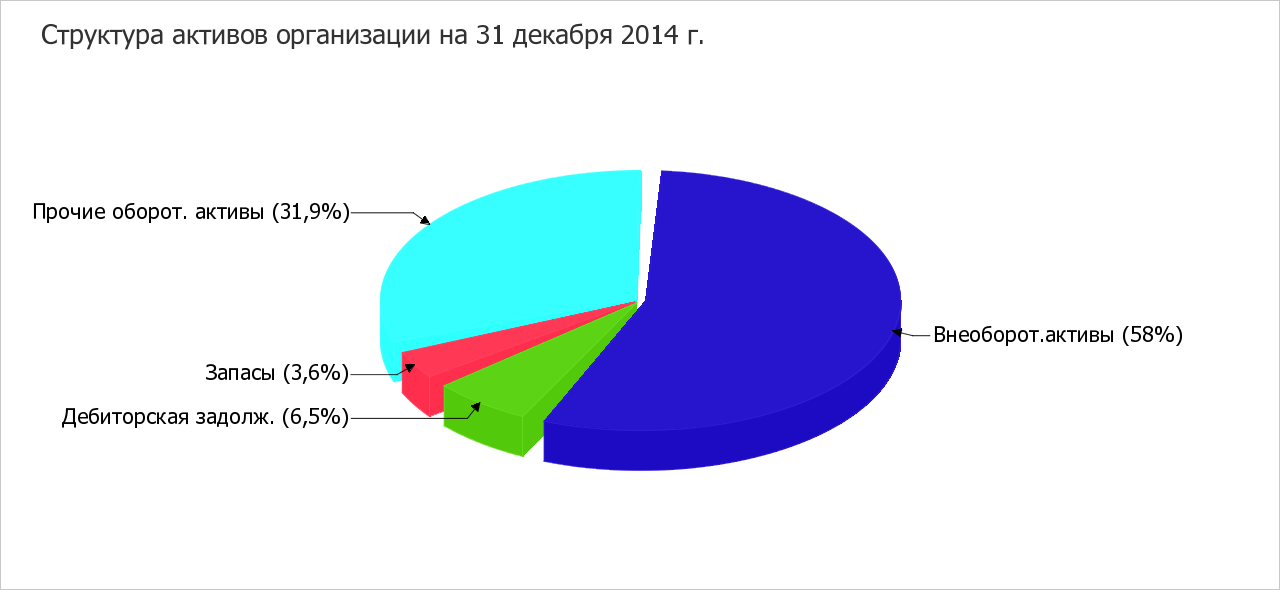 Рост величины активов организации связан, главным образом, с ростом следующих позиций актива бухгалтерского баланса (в скобках указана доля изменения статьи в общей сумме всех положительно изменившихся статей): денежные средства и денежные эквиваленты – 311 282 тыс.руб. (52,5%); основные средства – 213 788 тыс. руб. (36%); прочие внеоборотные активы – 46 455 тыс. руб. (7,8%).Одновременно, в пассиве баланса наибольший прирост наблюдается по строкам: уставный капитал (складочный капитал, уставный фонд, вклады товарищей) – 617 199 тыс. руб. (90,5%); оценочные обязательства – 43 368 тыс. руб. (6,4%).Среди отрицательно изменившихся статей баланса можно выделить "прочие оборотные активы" в активе и "нераспределенная прибыль (непокрытый убыток)" в пассиве (- 2 091 тыс. руб. и - 82 128 тыс. руб. соответственно). На 31.12.2014 собственный капитал организации составил 953 691,0 тыс. руб., хотя на первый день анализируемого периода собственный капитал организации был намного меньше – 418 584,0 тыс. руб. (изменение +535 107,0 тыс. руб.).Оценка стоимости чистых активов организации                         таблица №9Чистые активы Общества на последний день анализируемого периода (31.12.2014 г.) значительно (на 5,1%) меньше уставного капитала. Данное соотношение отрицательно характеризует финансовое положение и не удовлетворяет требованиям нормативных актов к величине чистых активов Общества. В случае, если по истечению двух лет с момента регистрации акционерного общества стоимость его чистых активов оказывается меньше уставного капитала, акционерное общество должно раскрыть этот факт в своей отчетности и, если в течение последующего года ситуация не изменится, уменьшить свой уставный капитал (ст.35 Федеральный закон от 26.12.1995 г. № 208-ФЗ «Об акционерных обществах». При этом, определив текущее состояние показателя, следует отметить увеличение чистых активов на 127,8% в течение анализируемого периода. На конец отчетного периода не соблюдается базовое законодательное требование к величине чистых активов. Тем не менее, сохранение имевшей место тенденции способно в будущем вывести чистые активы Общества на удовлетворительный уровень. Ниже на графике представлено изменение чистых активов и уставного капитала. 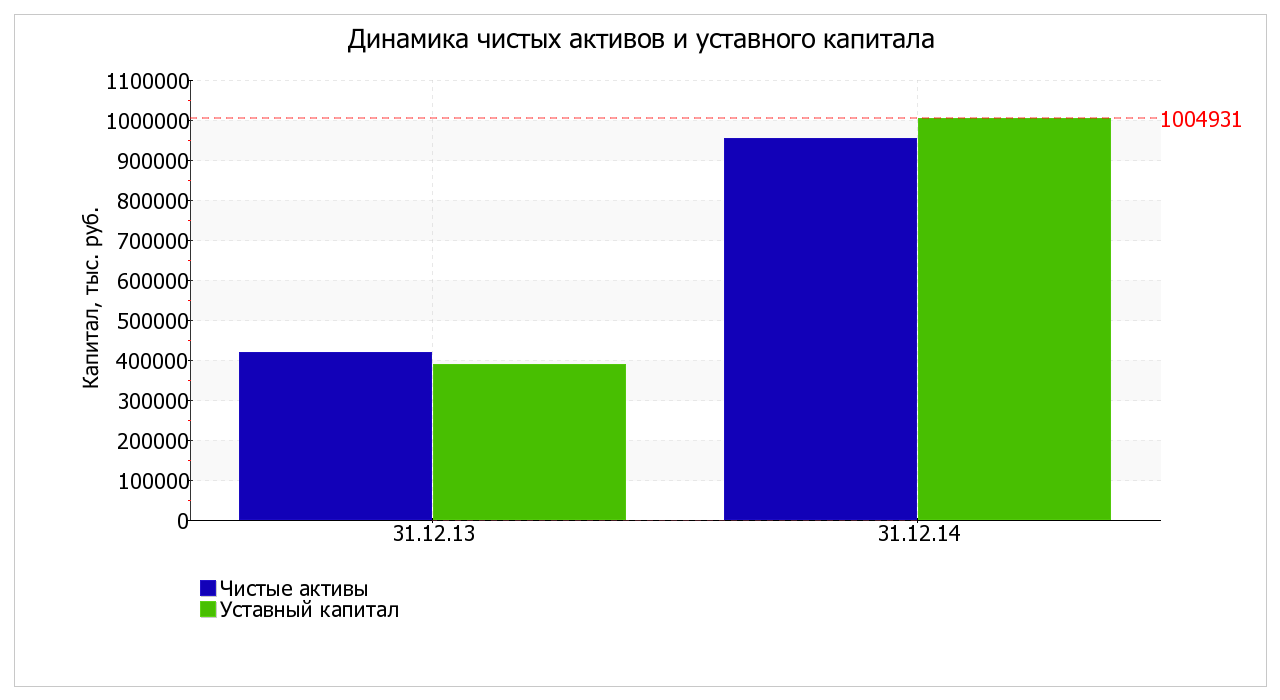 2.6. Показатели финансовой устойчивости Общества.Коэффициент автономии организации на последний день анализируемого периода составил 0,89. Данный коэффициент характеризует степень зависимости организации от заемного капитала. Полученное здесь значение говорит об оптимальной величине собственного капитала (89% в общем капитале организации). Коэффициент автономии в течение анализируемого периода (с 31.12.2013 по 31.12.2014) несильно вырос (на 0,02).Ниже на диаграмме наглядно представлено соотношение собственного и заемного капитала организации: 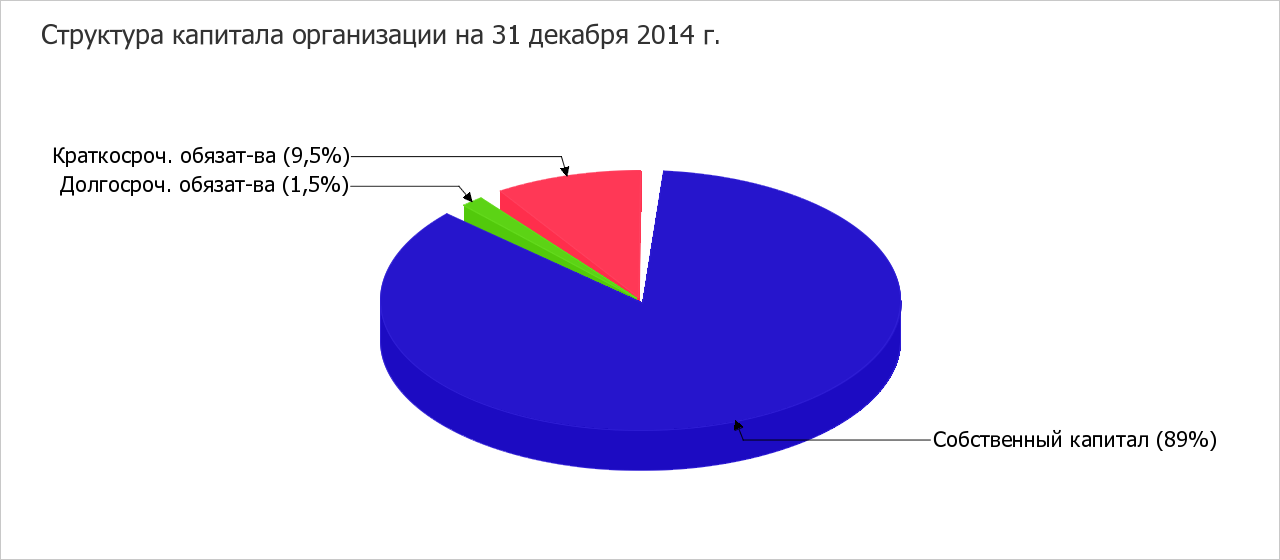 На 31 декабря 2014 г. коэффициент обеспеченности собственными оборотными средствами равнялся 0,74 притом, что по состоянию на 31.12.2013 коэффициент обеспеченности собственными оборотными средствами равнялся 0,53 (имел место рост на 0,21). На последний день анализируемого периода значение коэффициента можно характеризовать как очень хорошее. За весь анализируемый период имело место незначительное, на 0,02, падение коэффициента покрытия инвестиций – до 0,9. Значение коэффициента на 31.12.2014 полностью соответствует нормативному значению. Значение коэффициента обеспеченности материальных запасов по состоянию на 31.12.2014 составило 8,56. За последний год отмечено стремительное, на 6,56, повышение коэффициента обеспеченности материальных запасов. На 31.12.2014 коэффициент обеспеченности материальных запасов демонстрирует очень хорошее значение.По коэффициенту краткосрочной задолженности видно, что величина краткосрочной кредиторской задолженности организации значительно превосходит величину долгосрочной задолженности (86,2% и 13,8% соответственно). При этом за анализируемый период (с 31.12.2013 по 31.12.2014) доля долгосрочной задолженности уменьшилась на 26,4%.2.7.  Данные о финансовой деятельности Общества.Капитал и резервы предприятия                                                           (тыс. руб.)Заемные средстваНа конец отчетного периода заемные средства составили 15 408 тыс. рублей. Это долгосрочные обязательства. Согласно кредитному договору от 25.10.2013 г. № 264-ПР/13  с ЗАО КБ «Долинск» получено кредитов на сумму 26 000 тыс. руб. сроком на 36 месяцев. Погашено кредитов в 2013 году на сумму 1 926 тыс. рублей, в 2014 году на сумму 8 666 тыс.рублей. Кредит получен на финансирование текущей хозяйственной деятельности.Финансовый результат                                                                         (тыс. руб.) На финансовый результат 2014 года значительное влияние оказало: создание резерва отпусков – 43 368 тыс.руб.; создание резерва по сомнительным долгам – 8 066 тыс. руб.; списание в убыток морально устаревшего имущества, внесенного собственником в уставный капитал – 11 675 тыс. руб.; непредвиденные расходы связанные с переоформлением перехода права собственности из федеральной в областную и дополнительной эмиссией – 4 445 тыс.руб. Текущий налог на прибыль - за отчетный налоговый период получен убыток в сумме 14 905 130 рублей.2.8. Данные  об инвестиционной деятельности Общества.В отчетном периоде направлено на финансирование капитальных вложений в основные средства за счет собственных средств 152 489 тыс. руб., из них 3 401 тыс. руб. вложения в объекты незавершённого строительства.Получено от собственника (Сахалинской области в лице Министерства имущественных и земельных отношений) основных средств на сумму 97 569 тыс. руб., прочего имущества на сумму 11 675 тыс.руб. и объектов незавершенного строительства на сумму 442 тыс. руб. Итого получено внеоборотных активов на общую сумму 109 686 тыс. руб.Введено в эксплуатацию основных средств в 2014 году на сумму 317 421 тыс. руб., из них 69 107 тыс. руб. является внутренними оборотами в результате деления земельных участков и помещений в здании аэровокзала.Выбытие основных средств в 2014 году на сумму 70 606 тыс. руб. – это результат деления объектов основных средств.Числится  на балансе основных средств на конец отчетного периода по первоначальной стоимости на сумму 581 967 тыс. руб., остаточная (балансовая) стоимость основных средств – 527 812 тыс. руб.Имущество, полученное Обществом от собственника (Росимущество) на момент образования Общества (08.05.2013г), уже имело степень изношенности 47,7 %.За отчетный период степень изношенности основных фондов составила 9,3%. На относительно не высокий процент степени изношенности оказывает влияние и то, что у Общества в составе основных средств числятся земельные участки на общую сумму 88 820 тыс. руб. (или 16,8% от общей остаточной стоимости основных средств на 31.12.2014 г.), по которым амортизация (износ) не начисляется. Денежные средства, внесенные в уставный капитал предприятия Сахалинской областью в размере 502 400 000 рублей направлены на комплекс мероприятий по модернизации и обновлению ОПФ, показатели приведены в таблице:2.9. Обзор результатов деятельности Общества.В приведенной ниже таблице обобщены основные финансовые результаты деятельности ОАО "Аэропорт Южно-Сахалинск" с 01.01.2014г по 31.12. 2014 года.По данным "Отчета о финансовых результатах" за год организация получила убыток от продаж в размере 82 161 тыс. руб., что равно 11,1% от выручки.Убыток от прочих операций за анализируемый период составил 13 339 тыс. руб. При этом величина убытка от прочих операций составляет 16,2% от абсолютной величины убытка от продаж за анализируемый период. Анализ  рентабельности  предприятия.Все три показателя рентабельности за последний год, приведенные в таблице, имеют отрицательные значения, поскольку организацией получен как убыток от продаж, так и в целом убыток от финансово-хозяйственной деятельности.За период 01.01–31.12.2014 организация по обычным видам деятельности получила убыток в размере -11,1 копеек с каждого рубля выручки от реализации. Показатель рентабельности, рассчитанный как отношение прибыли до процентов к уплате и налогообложения (EBIT) к выручке организации, за 2014 год составил -12,7%. Это значит, что в каждом рубле выручки ОАО "Аэропорт Южно-Сахалинск" содержалось -12,7 коп. убытка до налогообложения и процентов к уплате.Далее в таблице представлены рентабельность использования вложенного в предпринимательскую деятельность капитала.За рассматриваемые периоды: с 08.05.2013г по 31.12.2013г каждый рубль собственного капитала ОАО "Аэропорт Южно-Сахалинск" принес чистую прибыль в размере 0,003 руб., а за период с 01.01.2014 по 31.12.2014 каждый рубль собственного капитала организации принес убыток в размере 0,119 руб.За период с 01.01.2014 г по 31.12.2014 г значение рентабельности активов, равное – 10,5%, можно охарактеризовать как не соответствующее принятому нормативу.Прогноз банкротства В качестве одного из показателей вероятности банкротства организации ниже рассчитан Z-счет Альтмана (для ОАО "Аэропорт Южно-Сахалинск" взята 4-факторная модель для частных непроизводственных компаний):Z-счет = 6,56T1 + 3,26T2 + 6,72T3 + 1,05T4, гдеПредполагаемая вероятность банкротства в зависимости от значения Z-счета Альтмана составляет:1.1 и менее – высокая вероятность банкротства; от 1.1 до 2.6 – средняя вероятность банкротства; от 2.6 и выше – низкая вероятность банкротства. По результатам расчетов для ОАО "Аэропорт Южно-Сахалинск" значение Z-счета на 31 декабря 2014 г. составило 9,86. Такое значение показателя свидетельствует о незначительной вероятности банкротства ОАО "Аэропорт Южно-Сахалинск".Стратегические цели развития Общества на 2014–2015 гг.Стратегической целью развития ОАО «Аэропорт Южно-Сахалинск» на краткосрочную перспективу является достижение качественно нового уровня при обслуживании воздушных судов, пассажиров, груза и багажа, а также  формирование  необходимого для этого производственного, кадрового и экономического потенциала.3.1. Основные направления развития аэропортовой инфраструктуры:завершение работ по федеральной целевой программе «Модернизация международного аэропорта Южно-Сахалинск»;ввод в эксплуатацию нового терминала по выдаче багажа;реконструкция, переоборудование и ввод в эксплуатацию новой зоны регистрации в ВВЛ;проектирование нового здания аэровокзала внутренних линий на 500 пасс/час;решение вопроса по привлечению инвесторов в строительство первой очереди нового аэровокзального комплекса;обновление парка аэродромной спецтехники с учетом увеличения площадей искусственных покрытий и изменения технологии содержания  искусственных покрытий летного поля;оптимизация автотранспортных потоков на подъезде к аэропорту и на территории аэропорта;реконструкция (модернизация) систем теплообеспечения, водообеспечения и водоотведения, в том числе противопожарное водообеспечение;ремонт и модернизация производственно-технической базы.Направления повышения уровня безопасности:повышение уровня безопасности полетов;повышение уровня авиационной и транспортной безопасности.Направления повышения экономической эффективности:приведение комплекса неавиационных услуг в соответствие с потенциальным спросом со стороны пассажиров и стандартами международных аэропортов; увеличение отдачи от переданного в аренду имущества предприятия,  создание новых объектов инфраструктуры, в том числе для сдачи в аренду, с целью увеличения доходов;оптимизация использования производственных ресурсов;внедрение ресурсосберегающих и энергосберегающих технологий;совершенствование тарифной политики;совершенствование системы управления персоналом;совершенствование систем бизнес-планирования и бюджетирования;внедрение информационных систем управления.Разработка и реализация экологической стратегии. Разработка и реализация экологической стратегии предприятия, предусматривающей разработку систем мероприятий по решению природоохранных проблем, направленных на:  рациональное использование всех видов ресурсов;  ограничение объемов выбросов;  сокращение количества отходов;  сокращение экологических потенциалов риска.Разработка и реализация социальной стратегии.Разработка и реализация социальной стратегии предприятия, предполагающей обоснование и разработку программы мероприятий для обеспечения нормального хода процесса воспроизводства рабочей силы на предприятии и сохранения благоприятного микроклимата в коллективе.В качестве основных компонентов социальной стратегии предприятия рассматриваются:стратегия развития кадрового потенциала предприятия;базовая социальная стратегия предприятия;социальная защищенность работников предприятия.3.6. Перспективы развития сотрудничества с зарубежными партнерами.1. В настоящее время авиапредприятие обеспечивает выполнение рейсов южно-корейской авиакомпании «Аsianа» на ВС типа А-319/320/321 по маршруту Сеул – Южно-Сахалинск – Сеул с частотой 3 раза в неделю.   На этом же маршруте выполняют рейсы ВС авиакомпании «Аврора» ( 4 раза в неделю). Аэропорт Инчхон г. Сеула для большой части авиапассажиров является местом пересадки и продолжения полёта в направлении США, стран юго-восточной Азии и популярных курортов Азиатско-Тихоокеанского региона. Количество рейсов обеих авиакомпаний на данном направлении удовлетворяет потребностям рынка и регулируется ими в зависимости от спроса. Зарубежные авиакомпании проявляют интерес к этому направлению полётов в тех случаях, когда могут самостоятельно осуществить перевозку своими ВС до конечного пункта назначения. Так, японская авиакомпания «ANA» в настоящее время прорабатывает возможность перенаправить поток пассажиров, следующих транзитом через Сеул, рассчитывая перевозить их своими ВС через аэропорты Японии до тех же конечных пунктов. На этом направлении в настоящее время авиакомпания «Аврора» выполняет рейсы в Саппоро с частотой 2 раза в неделю. Ранее одна из национальных авиакомпаний Китая проявляла интерес к развитию направления на Харбин и Пекин. Однако избыточное количество рейсов отечественных авиакомпаний на этих маршрутах (один прямой рейс в неделю на Харбин и ежедневные рейсы из Владивостока и Хабаровска на Пекин) явилось весомым аргументом против продолжения её работы по этому направлению.Кроме того в настоящее время рядом отечественных компаний выполняются прямые чартерные рейсы на курорты Таиланда, Вьетнама, Гуама с общей частотой 4-6 раз в месяц.2. Зарубежные авиакомпании, специализирующиеся на грузовых авиаперевозках пока не проявляют интереса к полётам в (через) аэропорт «Южно-Сахалинск», однако по мере развития региона и инфраструктуры аэропорта, такое положение может измениться. Во первых: в настоящее время большая часть специальных грузов для нефтегазовых разработок на шельфе острова Сахалин, доставляются авиатранспортом из (через) аэропортов Западной Европы. С повышением интенсивности нефтегазовых разработок, возможно увеличение потока грузов из (через) аэропорты США и Канады.Во вторых: удачное расположение аэропорта «Южно-Сахалинск» в середине маршрута, при следовании грузовых ВС с севера США и Канады в страны Юго-восточной Азии, может быть удобно для совершения технических посадок для дозаправки. Это позволит брать на борт ВС больше груза за счёт уменьшения потребного запаса топлива. Препятствием для такого сотрудничества служит высокая стоимость авиатоплива и размеры взлётно-посадочной полосы (ширина ИВПП = 45 м). У самолётов типа Б-747, обычно используемых на таких маршрутах, внешние двигатели разнесены на 42 м, что при использовании реверса на торможении и максимальной тяги на взлёте может привести к попаданию в двигатели посторонних предметов с неукреплённой части лётной полосы и выходу их из строя.После завершения программы модернизации инфраструктуры аэропорта, строительства альтернативного топливозаправочного комплекса, планируемого компанией «РН-Аэро», а так же, начала работы нового оператора по заправке ВС – ООО «Аэрофьюэлз Камчатка», привлекательность аэропорта для технических посадок грузовых самолётов повысится, и работа по привлечению иностранных авиакомпаний будет продолжена на новом уровне. Оценка рисков.Общество осознает важность управления рисками как ключевым компонентом системы корпоративного управления, направленного на своевременную идентификацию и принятие мер по снижению уровня рисков, которые могут негативно влиять на стоимость и репутацию Общества. Внедрение и совершенствование корпоративной системы управления рисками является одной из важнейших задач в ближайшей перспективе.Общество в своей деятельности выделяет такие наиболее важные факторы риска как:несоблюдение правил и требований к содержанию ИВПП и объектов аэропортовой инфраструктуры – риск возникновения штрафных санкций контролирующих органов, выплат материального ущерба авиакомпаниям;потеря доли в сегменте рынка, стоимость авиабилетов, частота и разнообразие географии полетов ВС – риск снижения пассажиропотока;наличие заключенных договоров, отрицательная динамика пассажиропотока и самолето-вылетов – риск сокращения дохода;наличие технических средств и недостаток квалифицированного персонала – риск сокращения доходов;изменения Российского законодательства, смена собственника предприятия, приводящие к необходимости переоформления правоустанавливающих документов - риск увеличения непроизводственных расходов; динамика доходов и расходов общества – риск снижения прибыли.Так  же, к  основным факторам, которые могут оказать негативное влияние на динамику развития предприятия, можно отнести:1. Изменение демографической ситуации или инвестиционной активности региона. Аэропорт «Южно-Сахалинск» является конечным аэропортом, т.е. через данный аэропорт практически не осуществляются транзитные перевозки. Как следствие, на объемные показатели аэропорта основное влияние оказывает экономическая активность и демографическая ситуация в Сахалинской области. Ухудшение демографической ситуации или инвестиционной активности (в первую очередь в отношении шельфовых проектов по добыче углеводородных природных ресурсов) неизменно приведет к падению объемов авиаперевозок и ухудшению экономического положения аэропорта.2. В соответствии с этапами работ по реконструкции аэропорта, осуществляемой в рамках федеральной  целевой  программы модернизации международного аэропорта «Южно-Сахалинск»  в 2015-2016 годах, планируется проведение работ по усилению центральной части ИВПП. На время проведения данных работ потребуется внести существенные изменения в регламент работы аэропорта, что может привести к отказу авиакомпаний от ряда запланированных  рейсов и снижению объемных показателей по основной деятельности и как следствие – доходов предприятия. Одновременно, перенос существенной доли полетов с дневного на ночное время повлечет дополнительные эксплуатационные расходы предприятия. Потери предприятия за год такого изменения расписания полётов оцениваются ориентировочно в 55 млн. рублей.3. Ужесточение требований в вопросах авиационной и транспортной безопасности, что может привести к существенному увеличению соответствующих аэропортовых сборов и снижению экономической привлекательности для осуществления полетов авиакомпаний в аэропорт «Южно-Сахалинск».IV. Отчет Совета директоров акционерного общества.В 2014 году приоритетными направлениями деятельности общества, являлись следующие:Модернизация основных производственных фондов;Реконструкция объектов аэродрома;Реконструкция аэровокзала и его инфраструктуры;Обновление парка спецтранспорта; Энергоэффективность и энергосбережение.За отчетный год прошло 7 заседаний совета директоров: Первое заседание прошло 04 марта 2014 года.  Избран председатель Совета директоров ОАО «Аэропорт Южно-Сахалинск» - Дегтярев Владимир Дмитриевич. Избран заместитель председателя Совета директоров ОАО «Аэропорт Южно-Сахалинск» - Полонский Никита Сергеевич. Назначен секретарь Совета директоров ОАО «Аэропорт Южно-Сахалинск» - Турлыкова Зоя Вячеславовна.  Определена цена размещения дополнительных акций ОАО «Аэропорт Южно-Сахалинск» для участников закрытой подписки: 1 000 рублей за одну акцию. Второе заседание прошло 7 марта 2014 года. Утверждено решение о выпуске обыкновенных именных бездокументарных акций ОАО «Аэропорт Южно-Сахалинск», в количестве 647 600 (шестьсот сорок семь тысяч шестьсот) штук номинальной стоимостью 1 000 (одна тысяча) рублей каждая, размещенных путем закрытой подписки.  Третье заседание прошло 19 марта 2014 года. Утвержден регистратор Общества – Открытое акционерное общество «Регистратор Р.О.С.Т.». Место нахождения регистратора: г. Москва, ул. Стромынка, 18, кр.13. Утверждены условия договора и порядок подписания и передачи документов на оказание услуг по ведению реестра владельцев именных ценных бумаг Общества с регистратором.  Четвертое заседание прошло 12 августа 2014 года. Избран председатель Совета директоров ОАО «Аэропорт Южно-Сахалинск» - Дегтярев Владимир Дмитриевич. Избран заместитель председателя Совета директоров ОАО «Аэропорт Южно-Сахалинск» - Полонский Никита Сергеевич. Назначен секретарь Совета директоров ОАО «Аэропорт Южно-Сахалинск» - Турлыкова Зоя Вячеславовна. Утверждена новая редакция положения «О закупках товаров, работ, услуг для нужд ОАО «Аэропорт Южно-Сахалинск».Пятое заседание прошло 28 ноября 2014 года. Утвержден бизнес-план ОАО «Аэропорт Южно-Сахалинск» на 2015-2017 годы.Шестое заседание прошло 15 декабря 2014 года.Утвержден должностной оклад генерального директора ОАО «Аэропорт Южно-Сахалинск» в размере 112 592 (сто двенадцать тысяч пятьсот девяносто два) рубля. Поручено председателю Совета директоров Дегтярёву В.Д. в течение 3-х дней с даты проведения Совета директоров заключить трудовой договор с генеральным директором ОАО «Аэропорт Южно-Сахалинск».В соответствии с требованиями Российского законодательства к раскрытию информации эмитентами эмиссионных ценных бумаг ОАО «Аэропорт Южно-Сахалинск» в сети Интернет разместило данные по Списку аффилированных лиц на 31 марта 2014г, 30 июня 2014г, 30 сентября 2014г и на 31 декабря 2014г; сведения о Регистраторе, осуществляющем ведение Реестра акционеров Общества; годовую бухгалтерскую отчетность за 2013 год, годовой отчет за 2013 год, положение о закупках для нужд ОАО «Аэропорт Южно-Сахалинск», изменения в устав Общества от 21.03.2014г, изменения в устав Общества от 28.08.2014г, решение о дополнительном выпуске ценных бумаг от 15.04.2014г, решение о дополнительном выпуске ценных бумаг от 31.10.2014г.В 2014 году вознаграждения (компенсации расходов) лицу, занимающему должность единоличного исполнительного органа (управляющего управляющей организации) акционерного общества,  каждому члену коллегиального исполнительного органа акционерного обществ и каждому члену совета директоров (наблюдательного совета) акционерного общества не выплачивались.Дивиденды в 2014 году, в соответствие с решением общего собрания акционера, выплачены за 2013 год в размере 180 000 рублей.Кадровая и социальная политика Общества.Структура и возрастной состав работников Общества. В 2014 году принято и уволено сотрудников:Текучесть по предприятию составляет — 10 %.Среднесписочная численность сотрудников – 606 человек.Женщин - находящихся в отпуске по беременности (родам) и уходу за ребенком -  10 чел. Средний  возраст по аэропорту составляет   45-47лет.Издано приказов:по личному составу — 339;о поощрении — 62 (из них 8 пенсионеры-ветераны предприятия, отработавшие 20 и более лет); о взыскании — 5.Выдано документов о работе  - 316 (справки, копии трудовых книжек и др.)Качественный состав персонала:Обучены на курсах повышения квалификации – 187 сотрудников.Повышены разряды водителям – 5 сотрудникам.Своевременность выплаты заработной платыЗаработная плата конкретному работнику устанавливается трудовым договором в соответствии с действующей в Обществе системой оплаты труда.Работникам Общества заработная плата в течение 2014 года выплачивалась своевременно, в сроки, установленные Коллективным договором ОАО «Аэропорт Южно-Сахалинск»: дни выплаты – 10 и 22 числа каждого месяца.Перед выплатой каждый работник информируется о составе и сумме заработной платы, причитающейся ему за соответствующий период, посредством расчетного листа. Информация о  мерах по улучшению условий труда работниковВ результате выполнения Плана мероприятий по улучшению и оздоровлению условий труда в ОАО «Аэропорт Южно-Сахалинск» на 2014 г., разработанного на основании результатов аттестации рабочих мест по условиям труда (договор № 9-Пр/12) от 25.01.2012 г. с ООО «Владивостокский центр охраны труда», приведены в соответствие санитарным нормам по освещенности рабочие места сотрудников административного здания и бюро пропусков.Приобретены плужно-щеточный и фрезерно-роторный снегоочистители, пожарный аэродромный автомобиль, что позволило сократить время работы водителей спецмашин по обслуживанию аэродрома на устаревшей технике, являющейся источником повышенного шума и вибрации (38, 8 млн. руб.).Проведены инструментальные измерения факторов производственной среды для целей производственного контроля условий труда на  рабочих местах (договор №3-пк-20ПР/09г. от 11.01.2009г. с доп. соглашением от 14.01.14 г) с  ООО «Сахалинский эксперт центр»  (израсходовано  45 000 руб.).В соответствии с Коллективным договором работникам, занятым на тяжелых работах, работах с вредными и (или) опасными условиями труда в 2014 г. предоставлено:-	дополнительный отпуск  - 183 чел., в том числе - 69 женщинам(израсходовано  2 818 тыс. руб.);-	затраты на обеспечение работников молоком или другими равноценными продуктами, согласно Коллективного договора, составили 273 600 руб. Заявления о компенсационной выплаты стоимости молока не поступали.-	оплата труда в повышенном размере (за условия труда) — 283 чел., в том числе  115 женщинам (израсходовано 2 367 200 руб.);-	приобретение спецодежды, специальной обуви и других СИЗ согласно утвержденным нормам (израсходовано   1883 200 руб.);-	приобретение смывающих и обезвреживающих средств (израсходовано 197 026 руб.);-	приобретение медицинских аптечек и медикаментов (израсходовано 96 567 руб.).В целях динамического медицинского наблюдения за состоянием здоровья работников, занятых на тяжелых работах и на работах с вредными и (или) опасными условиями труда, организованы обязательные предварительные и периодические медицинские осмотры  в НУЗ «Дорожная больница на станции Южно-Сахалинск» (израсходовано 1 449 312 руб.):предварительный медицинский осмотр 62 чел;периодический медицинский осмотр 385 чел., в том числе женщин - 131 чел.В соответствии с Порядком обучения по охране труда и проверки знаний требований по охране труда работников организаций, утвержденных постановлением Минтруда России и Минобразования России от 13 января 2003 года N 1/29:проведено обучение по охране труда 9 чел. в обучающих организациях за счет средств Общества на сумму 41 000 руб.;проведена проверка знаний по охране труда в комиссии предприятия руководителей и специалистов, проходящих проверку знаний по охране труда не реже одного раза в три года — 121 чел. (руководителей и специалистов, у которых срок проверки знаний по охране труда более трех лет — нет);проведено вводных инструктажей по охране труда- 132чел, в том числе:с работниками сторонних организаций, выполняющими работы на выделенном участке — 54чел; с проходящими производственную практику  на предприятии— 4 чел.на рабочих местах с работниками проводится инструктажи по охране труда (первичный на рабочем месте, повторный, внеплановый и целевой), стажировка и проверка знаний требований охраны труда, периодическое обучение работников рабочих профессий оказанию первой помощи пострадавшим.Размер средств, направленных на частичное финансирование предупредительных мер по сокращению производственного травматизма и профессиональных заболеваний работников за счет страховых  взносов на обязательное социальное страхование от несчастных случаев на производстве и профессиональных заболеваний 167622 руб. На эти средства 7 работников предприятия прошли санаторно-курортное лечение в различных санаториях России и Области.За отчетный период в Обществе произошло 2  несчастных случая, отнесенных к категории легких. Временная нетрудоспособность в связи с несчастными случаями составила 7 чел./дней. Эффективность использования трудовых ресурсов.За отчетный период производительность труда на одного работника увеличилась на 46%. N       Положение Кодекса  корпоративного поведения     Соблюдается илине соблюдаетсяПримечание                   Общее собрание акционеров                                           Общее собрание акционеров                                           Общее собрание акционеров                                           Общее собрание акционеров                         1.Извещение акционеров          опроведении   общего    собранияакционеров  не  менее чем за 30дней  до  даты  его  проведениянезависимо     от     вопросов,включенных в его повестку  дня,если    законодательством    непредусмотрен больший срок      Соблюдается 2.Наличие у            акционероввозможности    знакомиться   сосписком лиц,  имеющих право  научастие    в   общем   собранииакционеров,  начиная   со   днясообщения  о  проведении общегособрания   акционеров   и    дозакрытия очного общего собранияакционеров, а в случае заочногообщего собрания акционеров - додаты      окончания      приемабюллетеней для голосования     Соблюдается 3.Наличие у            акционероввозможности    знакомиться    синформацией      (материалами),подлежащей  предоставлению  приподготовке  к проведению общегособрания            акционеров,посредством электронных средствсвязи,  в том числе посредствомсети Интернет                  СоблюдаетсяИнформация (материалы) направляются  непосредственно представителям акционера 4.Наличие у акционера возможностивнести вопрос  в  повестку  дняобщего  собрания акционеров илипотребовать    созыва    общегособрания     акционеров     безпредоставления    выписки    изреестра  акционеров,  если учетего     прав      на      акцииосуществляется     в    системеведения реестра акционеров, а вслучае, если его права на акцииучитываются на  счете  депо,  -достаточность  выписки со счетадепо     для      осуществлениявышеуказанных прав             Соблюдается 5.Наличие в уставе или внутреннихдокументах         акционерногообщества      требования     обобязательном   присутствии   наобщем    собрании    акционеровгенерального директора,  членовправления,     членов    советадиректоров,  членов ревизионнойкомиссии       и       аудитораакционерного общества          Не соблюдаетсяТребование об обязательном присутствии на общем собрании акционеров генерального директора,  членовправления,     членов    советадиректоров,  членов ревизионнойкомиссии       и       аудитораакционерного общества           в Уставе общества и внутренних документах не предусмотрено 6.Обязательное        присутствиекандидатов  при рассмотрении наобщем    собрании    акционероввопросов   об  избрании  членовсовета директоров, генеральногодиректора,   членов  правления,членов ревизионной комиссии,  атакже  вопроса  об  утвержденииаудитора акционерного общества  Не соблюдаетсяТребование об обязательном присутствии кандидатов  при рассмотрении наобщем    собрании    акционероввопросов   об  избрании  членовсовета директоров, генеральногодиректора,   членов  правления,членов ревизионной комиссии,  атакже  вопроса  об  утвержденииаудитора акционерного общества в Уставе общества и внутренних документах не предусмотрено 7.Наличие во           внутреннихдокументах         акционерногообщества процедуры  регистрацииучастников    общего   собранияакционеров                     СоблюдаетсяПроцедура регистрации участников общего собрания акционеров осуществляется в порядке, установленном законодательством                        Совет директоров                                                    Совет директоров                                                    Совет директоров                                                    Совет директоров                             8.Наличие в  уставе  акционерногообщества    полномочия   советадиректоров    по     ежегодномуутверждению                    финансово-хозяйственного  планаакционерного общества          Соблюдается п. 17 раздела 15 устава общества 9.Наличие утвержденной    советомдиректоров процедуры управлениярисками в акционерном обществе Не соблюдаетсяВ Обществе нет утвержденной процедуры управления рисками10.Наличие в  уставе  акционерногообщества      права      советадиректоров  принять  решение  оприостановлении      полномочийгенерального         директора,назначаемого  общим   собраниемакционеров                     Не соблюдаетсяУставом и внутренними документами не предусмотрено11.Наличие в  уставе  акционерногообщества      права      советадиректоров        устанавливатьтребования  к  квалификации   иразмеру          вознаграждениягенерального директора,  членовправления,        руководителейосновных            структурныхподразделений      акционерногообщества                        Не соблюдаетсяУставом и внутренними документами не предусмотрено12.Наличие в  уставе  акционерногообщества      права      советадиректоров  утверждать  условиядоговоров     с     генеральнымдиректором и членами правления  Не соблюдаетсяУставом и внутренними документами не предусмотрено13.Наличие в уставе или внутреннихдокументах         акционерногообщества требования о том,  чтопри     утверждении     условийдоговоров     с     генеральнымдиректором         (управляющейорганизацией,  управляющим)   ичленами правления голоса членовсовета  директоров,  являющихсягенеральным     директором    ичленами правления, при подсчетеголосов не учитываются         Не соблюдаетсяУставом и внутренними документами не предусмотрено14.Наличие в     составе    советадиректоров         акционерногообщества не менее 3 независимыхдиректоров,          отвечающихтребованиям             Кодексакорпоративного поведения       СоблюдаетсяВ составе Совета директоров не менее 3 независимых директоров15.Отсутствие в   составе   совета директоров         акционерного общества      лиц,      которыепризнавались     виновными    в совершении преступлений в сфере экономической  деятельности или преступлений  против государственной         власти, интересов       государственной службы   и   службы  в  органах местного самоуправления  или  ккоторым             применялись административные  наказания  заправонарушения     в    областипредпринимательской            деятельности   или   в  областифинансов,  налогов  и   сборов,рынка ценных бумаг             СоблюдаетсяИнформацией не обладает16.Отсутствие в   составе   советадиректоров         акционерногообщества     лиц,    являющихсяучастником,         генеральнымдиректором       (управляющим),членом  органа  управления  илиработником  юридического  лица,конкурирующего   с  акционернымобществом                       Не соблюдаетсяУставом и внутренними документами не предусмотрено17.Наличие в  уставе  акционерногообщества требования об избраниисовета  директоров кумулятивнымголосованием                   Не соблюдаетсяУставом и внутренними документами не предусмотрено18.Наличие во           внутреннихдокументах         акционерногообщества   обязанности   членовсовета               директороввоздерживаться   от   действий,которые       приведут      илипотенциально способны  привестик возникновению конфликта междуих  интересами   и   интересамиакционерного   общества,   а  вслучае   возникновения   такогоконфликта     -     обязанностираскрывать  совету   директоровинформацию об этом конфликте   Не соблюдаетсяУставом и внутренними документами не предусмотрено19.Наличие во           внутреннихдокументах         акционерногообщества   обязанности   членовсовета   директоров   письменноуведомлять  совет  директоров онамерении  совершить  сделки  сценными  бумагами  акционерногообщества,    членами     советадиректоров     которого     ониявляются,  или   его   дочерних(зависимых)  обществ,  а  такжераскрывать     информацию     осовершенных   ими   сделках   стакими ценными бумагами        Не соблюдаетсяУставом и внутренними документами не предусмотрено20.Наличие во           внутреннихдокументах         акционерногообщества      требования      опроведении   заседаний   советадиректоров не реже одного  разав шесть недель                 Не соблюдаетсяУставом и внутренними документами не предусмотрено21.Проведение заседаний     советадиректоров         акционерногообщества  в  течение  года,  закоторый  составляется   годовойотчет акционерного общества,  спериодичностью не  реже  одногораза в шесть недель            Не соблюдаетсяУставом и внутренними документами не предусмотрено22.Наличие во           внутреннихдокументах         акционерногообщества   порядка   проведениязаседаний совета директоров    СоблюдаетсяРаздел 7 Положения о Совете директоров23.Наличие во           внутреннихдокументах         акционерногообщества      положения       онеобходимости одобрения советомдиректоров сделок  акционерногообщества  на  сумму  10 и болеепроцентов   стоимости   активовобщества,     за    исключениемсделок,  совершаемых в процессеобычной           хозяйственнойдеятельности                   Соблюдаетсяп. 12 раздела 15 Устава общества24.Наличие во           внутреннихдокументах         акционерногообщества  права  членов  советадиректоров   на   получение  отисполнительных    органов     ируководителей          основныхструктурных       подразделенийакционерного           обществаинформации,   необходимой   дляосуществления своих функций,  атакже    ответственности     занепредставление          такойинформации                     Не соблюдаетсяУставом и внутренними документами не предусмотрено25.Наличие комитета         советадиректоров  по  стратегическомупланированию   или   возложениефункций  указанного комитета надругой комитет (кроме  комитетапо  аудиту и комитета по кадрами вознаграждениям)             Не соблюдаетсяУставом и внутренними документами не предусмотрено26.Наличие комитета         советадиректоров     (комитета     поаудиту),  который   рекомендуетсовету    директоров   аудитораакционерного     общества     ивзаимодействует    с    ним   иревизионной           комиссиейакционерного общества          Не соблюдаетсяУставом и внутренними документами не предусмотрено27.Наличие в  составе  комитета поаудиту  только  независимых   инеисполнительных директоров    Не соблюдаетсяНаличие комитета внутренними документами Общества не предусмотрено28.Осуществление       руководствакомитетом по аудиту независимымдиректором                     Не соблюдаетсяНаличие комитета внутренними документами Общества не предусмотрено29.Наличие во           внутреннихдокументах         акционерногообщества   права  доступа  всехчленов  комитета  по  аудиту  клюбым  документам  и информацииакционерного    общества    приусловии    неразглашения    имиконфиденциальной информации    Не соблюдаетсяНаличие комитета внутренними документами Общества не предусмотрено30.Создание комитета        советадиректоров  (комитета по кадрами  вознаграждениям),   функциейкоторого  является  определениекритериев подбора кандидатов  вчлены   совета   директоров   ивыработка политики акционерногообщества        в       областивознаграждения                 Не соблюдаетсяНаличие комитета внутренними документами Общества не предусмотрено31.Осуществление       руководствакомитетом     по    кадрам    ивознаграждениям     независимымдиректором                     Не применимоНаличие комитета внутренними документами Общества не предусмотрено32.Отсутствие в  составе  комитетапо  кадрам  и   вознаграждениямдолжностных   лиц  акционерногообщества                       Не применимоНаличие комитета внутренними документами Общества не предусмотрено33.Создание комитета        советадиректоров    по   рискам   иливозложение  функций  указанногокомитета   на   другой  комитет(кроме  комитета  по  аудиту  икомитета     по     кадрам    ивознаграждениям)               Не соблюдаетсяНаличие комитета внутренними документами Общества не предусмотрено34.Создание комитета        советадиректоров   по  урегулированиюкорпоративных  конфликтов   иливозложение  функций  указанногокомитета  на   другой   комитет(кроме  комитета  по  аудиту  икомитета    по     кадрам     ивознаграждениям)               Не соблюдаетсяНаличие комитета внутренними документами Общества не предусмотрено35.Отсутствие в  составе  комитетапо урегулированию корпоративныхконфликтов    должностных   лицакционерного общества          Не применимоНаличие комитета внутренними документами Общества не предусмотрено36.Осуществление       руководствакомитетом   по   урегулированиюкорпоративных        конфликтовнезависимым директором         Не применимоНаличие комитета внутренними документами Общества не предусмотрено37.Наличие утвержденных    советомдиректоров           внутреннихдокументов         акционерногообщества,     предусматривающихпорядок  формирования  и работыкомитетов совета директоров    Не соблюдаетсяНаличие комитета внутренними документами Общества не предусмотрено38.Наличие в  уставе  акционерногообщества   порядка  определениякворума   совета    директоров,позволяющего       обеспечиватьобязательное            участиенезависимых     директоров    взаседаниях совета директоров   Не соблюдаетсяВ Уставе данное требование не отражено.                     Исполнительные органы                                               Исполнительные органы                                               Исполнительные органы                                               Исполнительные органы                          39.Наличие          коллегиальногоисполнительного          органа(правления)        акционерногообщества                       Не соблюдаетсяЕдиноличным исполнительным органом Общества является генеральный директор40.Наличие в уставе или внутреннихдокументах         акционерногообщества      положения       онеобходимости         одобренияправлением       сделок       снедвижимостью,        полученияакционерным обществом кредитов,если    указанные   сделки   неотносятся к крупным  сделкам  иих  совершение  не  относится кобычной           хозяйственнойдеятельности       акционерногообщества                       Не соблюдаетсяНаличие комитета внутренними документами Общества не предусмотрено41.Наличие во           внутреннихдокументах         акционерногообщества процедуры согласованияопераций,  которые  выходят  зарамки  финансово-хозяйственногоплана акционерного общества    Не соблюдаетсяНаличие комитета внутренними документами Общества не предусмотрено42.Отсутствие в            составеисполнительных   органов   лиц,являющихся          участником,генеральным          директором(управляющим),   членом  органауправления    или    работникомюридического              лица,конкурирующего  с   акционернымобществом                      Не соблюдаетсяВ Уставе , внутренних документах прямо не закреплено.43.Отсутствие в            составеисполнительных          органовакционерного    общества   лиц,которые признавались  виновнымив   совершении  преступлений  всфере             экономическойдеятельности  или  преступленийпротив государственной  власти,интересов       государственнойслужбы  и  службы   в   органахместного  самоуправления  или ккоторым             применялисьадминистративные  наказания  заправонарушения    в     областипредпринимательской            деятельности  или   в   областифинансов,   налогов  и  сборов,рынка   ценных   бумаг.    Еслифункции            единоличногоисполнительного          органавыполняются         управляющейорганизацией или управляющим  -соответствие       генеральногодиректора  и  членов  правленияуправляющей   организации  либоуправляющего       требованиям,предъявляемым   к  генеральномудиректору  и  членам  правленияакционерного общества       СоблюдаетсяИнформацией не обладает44.Наличие в уставе или внутреннихдокументах         акционерногообщества   запрета  управляющейорганизации      (управляющему)осуществлять        аналогичныефункции     в     конкурирующемобществе,  а также находиться вкаких-либо  иных  имущественныхотношениях     с    акционернымобществом,   помимо    оказанияуслуг  управляющей  организации(управляющего)                 Не применимоФункции единоличного исполнительного органа общества управляющее компании не передавались45.Наличие во           внутреннихдокументах         акционерногообщества            обязанностиисполнительных          органоввоздерживаться   от   действий,которые       приведут      илипотенциально способны  привестик возникновению конфликта междуих  интересами   и   интересамиакционерного   общества,   а  вслучае   возникновения   такогоконфликта     -     обязанностиинформировать  об  этом   советдиректоров                     Не соблюдаетсяВ Уставе , внутренних документах прямо не закреплено.46.Наличие в уставе или внутреннихдокументах         акционерногообщества    критериев    отборауправляющей         организации(управляющего)                 Не применимоФункции единоличного исполнительного органа общества управляющее компании не передавались47.Представление   исполнительнымиорганами акционерного  обществаежемесячных   отчетов  о  своейработе совету директоров       Не соблюдаетсяВнутренними документами не предусмотрено48.Установление в       договорах,заключаемых         акционернымобществом     с     генеральнымдиректором         (управляющейорганизацией,  управляющим)   ичленами              правления,ответственности  за   нарушениеположений    об   использованииконфиденциальной  и   служебнойинформации                     Не соблюдаетсяВ Уставе , внутренних документах прямо не закреплено.                      Секретарь общества                                                  Секретарь общества                                                  Секретарь общества                                                  Секретарь общества                            49.Наличие в  акционерном обществеспециального должностного  лица(секретаря  общества),  задачейкоторого  является  обеспечениесоблюдения      органами      идолжностными             лицамиакционерного           обществапроцедурных         требований,гарантирующих реализацию прав изаконных  интересов  акционеровобщества                       Не соблюдаетсяДолжность корпоративного секретаря в штате Общества не предусмотрена. Функции корпоративного секретаря, предусмотренные Кодексом корпоративного повеления, фактически исполняет секретарь Совета директоров.50.Наличие в уставе или внутреннихдокументах         акционерногообщества   порядка   назначения(избрания) секретаря общества иобязанностей секретаря обществаСоблюдаетсяРаздел 4 Положения о Совете директоров51.Наличие в  уставе  акционерногообщества      требований      ккандидатуре секретаря общества Не применимоДолжность корпоративного секретаря в штате Общества не предусмотрена               Существенные корпоративные действия                                 Существенные корпоративные действия                                 Существенные корпоративные действия                                 Существенные корпоративные действия                  52.Наличие в уставе или внутреннихдокументах         акционерногообщества      требования     ободобрении крупной сделки до  еесовершения                     СоблюдаетсяП.11  раздела 15 Устава общества53.Обязательное        привлечениенезависимого    оценщика    дляоценки    рыночной    стоимостиимущества,          являющегосяпредметом крупной сделки       Не соблюдаетсяВ Уставе, внутренних документах прямо не закреплено.54.Наличие в  уставе  акционерногообщества  запрета  на  принятиепри     приобретении    крупныхпакетов   акций    акционерногообщества           (поглощении)каких-либо            действий,направленных      на     защитуинтересов        исполнительныхорганов (членов этих органов) ичленов    совета     директоровакционерного общества,  а такжеухудшающих положение акционеровпо  сравнению с существующим (вчастности,  запрета на принятиесоветом директоров до окончанияпредполагаемого           срокаприобретения  акций  решения  овыпуске дополнительных акций, овыпуске      ценных      бумаг,конвертируемых  в  акции,   илиценных  бумаг,  предоставляющихправо    приобретения     акцийобщества,   даже   если   правопринятия     такого     решенияпредоставлено ему уставом)     Не соблюдаетсяДанный запрет Уставом не установлен55.Наличие в  уставе  акционерногообщества     требования      обобязательном        привлечениинезависимого    оценщика    дляоценки     текущей     рыночнойстоимости  акций  и   возможныхизменений их рыночной стоимостив результате поглощения        Не соблюдаетсяДанные положения Уставом не установлены56.Отсутствие в             уставе АОосвобождения  приобретателя  отобязанности          предложитьакционерам              продатьпринадлежащие  им  обыкновенныеакции   общества   (эмиссионныеценные бумаги, конвертируемые вобыкновенные     акции)     припоглощении                     Не соблюдаетсяДанные положения Уставом не установлены57.Наличие в уставе или внутреннихдокументах         акционерногообщества      требования     обобязательном        привлечениинезависимого    оценщика    дляопределения         соотношенияконвертации      акций      приреорганизации                  Не соблюдаетсяДанные положения Уставом не установлены                      Раскрытие информации                                                Раскрытие информации                                                Раскрытие информации                                                Раскрытие информации                          58.Наличие утвержденного   советомдиректоров          внутреннегодокумента,        определяющегоправила  и подходы акционерногообщества к раскрытию информации(Положения   об  информационнойполитике)                      СоблюдаетсяПоложение  об информационной политике не утверждалось Советом директоров, но в Обществе действует система раскрытия информации59.Наличие во           внутреннихдокументах         акционерногообщества требования о раскрытииинформации  о  целях размещенияакций,   о    лицах,    которыесобираются           приобрестиразмещаемые акции,  в том числекрупный пакет акций,  а также отом,    будут     ли     высшиедолжностные  лица  акционерногообщества     участвовать      вприобретении  размещаемых акцийобщества                       Не соблюдаетсяДанное требование внутренними документами не определено60.Наличие во           внутреннихдокументах         акционерногообщества  перечня   информации,документов     и    материалов,которые должны  предоставлятьсяакционерам      для     решениявопросов,  выносимых  на  общеесобрание акционеров            СоблюдаетсяПункт 7.4 Положения о Совете диекторов61.Наличие у акционерного обществавеб-сайта  в  сети  Интернет  ирегулярное раскрытие информацииоб акционерном обществе на этомвеб-сайте                      СоблюдаетсяОфициальный сайт общества http://airportus.ru/Страница в сети Интернет  http://e-disclosure.azipi.ru/organization/1855390/  62.Наличие во           внутреннихдокументах         акционерногообщества требования о раскрытииинформации      о       сделкахакционерного общества с лицами,относящимися в  соответствии  суставом  к  высшим  должностнымлицам акционерного общества,  атакже  о  сделках  акционерногообщества  с  организациями,   вкоторых    высшим   должностнымлицам   акционерного   обществапрямо  или косвенно принадлежит20 и более процентов  уставногокапитала  акционерного обществаили на которые такие лица могутиным       образом      оказатьсущественное влияние           Не соблюдаетсяВнутренними документами данное требование не определеноОбщество раскрывает информацию в соответствии Положением N 454 от  30 декабря 2014 г. о раскрытии информации эмитентами эмиссионных ценных бумаг 63.Наличие во           внутреннихдокументах         акционерногообщества требования о раскрытииинформации  обо  всех  сделках,которые могут  оказать  влияниена   рыночную  стоимость  акцийакционерного общества          СоблюдаетсяСведения , которые могут оказать влияние на рыночную стоимость акций, раскрываются в соответствии с Приказом ФСФР № 11-46/ пз-н от 04.11. 2011г.64.Наличие утвержденного   советомдиректоров          внутреннегодокумента   по    использованиюсущественной    информации    одеятельности       акционерногообщества,   акциях   и   другихценных   бумагах   общества   исделках   с  ними,  которая  неявляется    общедоступной     ираскрытие которой может оказатьсущественное     влияние     нарыночную   стоимость   акций  идругих       ценных       бумагакционерного общества          Не соблюдаетсяПоложение  об инсайдерской информации  в Обществе не принято.       Контроль за финансово-хозяйственной деятельностью                   Контроль за финансово-хозяйственной деятельностью                   Контроль за финансово-хозяйственной деятельностью                   Контроль за финансово-хозяйственной деятельностью            65.Наличие утвержденных    советомдиректоров процедур внутреннегоконтроля                     зафинансово-хозяйственной        деятельностью      акционерногообщества                       Не соблюдаетсяДанное требование внутренними документами не определено66.Наличие            специальногоподразделения      акционерногообщества,       обеспечивающегособлюдение процедур внутреннегоконтроля                       (контрольно-ревизионной службы)Не соблюдаетсяВ Обществе нет структуры обеспечивающей соблюдение процедур внутреннего контроля67.Наличие во           внутреннихдокументах         акционерногообщества      требования     обопределении структуры и составаконтрольно-ревизионной   службыакционерного  общества  советомдиректоров                     Не соблюдаетсяВ Обществе нет структуры обеспечивающей соблюдение процедур внутреннего  контроля68.Отсутствие в            составеконтрольно-ревизионной   службылиц,    которые    признавалисьвиновными     в      совершениипреступлений       в      сфереэкономической деятельности  илипреступлений             противгосударственной         власти,интересов       государственнойслужбы  и  службы   в   органахместного  самоуправления  или ккоторым             применялисьадминистративные  наказания  заправонарушения    в     областипредпринимательской            деятельности  или   в   областифинансов,   налогов  и  сборов,рынка ценных бумаг             Не соблюдаетсяВ Обществе нет структуры обеспечивающей соблюдение процедур внутреннего  контроля69.Отсутствие в            составеконтрольно-ревизионной   службылиц,    входящих    в    состависполнительных          органовАО,  а также лиц,   являющихся  участниками, генеральным          директором (управляющим),  членами органов управления   или    работниками юридического              лица, конкурирующего  с   акционерным обществом                      Не соблюдаетсяВ Обществе нет структуры обеспечивающей соблюдение процедур внутреннего  контроля70.Наличие во           внутреннихдокументах         акционерногообщества  срока представления вконтрольно-ревизионную   службудокументов   и  материалов  дляоценки              проведеннойфинансово-хозяйственной        операции,        а        такжеответственности должностных лици    работников    акционерногообщества  за их непредставлениев указанный срок               Не соблюдаетсяВ Обществе нет структуры обеспечивающей соблюдение процедур внутреннего  контроля71.Наличие во           внутреннихдокументах         акционерногообщества            обязанностиконтрольно-ревизионной   службысообщать      о      выявленныхнарушениях  комитету по аудиту,а в  случае  его  отсутствия  -совету  директоров акционерногообщества                       Не соблюдаетсяВ Обществе нет структуры обеспечивающей соблюдение процедур внутреннего  контроля72.Наличие в  уставе  акционерногообщества      требования      опредварительной          оценкеконтрольно-ревизионной  службойцелесообразности     совершенияопераций,   не  предусмотренныхфинансово-хозяйственным  планомакционерного           общества(нестандартных операций)       Не соблюдается В Обществе создана система, обеспечивающая соблюдение процедур закупок в соответствии с законодательством Российской Федерации73.Наличие во           внутреннихдокументах         акционерногообщества  порядка  согласованиянестандартной     операции    ссоветом директоров             Не соблюдаетсяВнутренними документами не определена процедура согласованиянестандартной     операции    ссоветом директоров             74.Наличие утвержденного   советомдиректоров          внутреннегодокумента,        определяющегопорядок   проведения   проверокфинансово-хозяйственной        деятельности       акционерногообщества ревизионной комиссией Не соблюдается75.Осуществление комитетом      поаудиту    оценки   аудиторскогозаключения до представления егоакционерам  на  общем  собранииакционеров                     Не соблюдаетсяКомитет по аудиту не предусмотрен внутренними документами общества                         Дивиденды                                                           Дивиденды                                                           Дивиденды                                                           Дивиденды                                  76.Наличие утвержденного   советомдиректоров          внутреннегодокумента,              которымруководствуется           советдиректоров     при     принятиирекомендаций      о     размередивидендов     (Положения     одивидендной политике)          Не соблюдаетсяВнутреннего документа о распределении чистой прибыли в Обществе нет77.Наличие в      Положении      одивидендной  политике   порядкаопределения   минимальной  доличистой   прибыли   акционерногообщества,    направляемой    навыплату дивидендов,  и условий,при  которых  не  выплачиваютсяили не полностью  выплачиваютсядивиденды  по привилегированнымакциям,  размер  дивидендов  покоторым   определен   в  уставеакционерного общества          Не соблюдаетсяВнутреннего документа о распределении чистой прибыли в Обществе нет78.Опубликование сведений        одивидендной            политикеакционерного     общества     ивносимых  в  нее  изменениях  впериодическом          издании,предусмотренном         уставомакционерного    общества    дляопубликования    сообщений    опроведении    общих    собранийакционеров,  а также размещениеуказанных сведений на веб-сайтеакционерного  общества  в  сетиИнтернет                       СоблюдаетсяДивидендная политика раскрывается в годовом отчете. Размещаемом на официальном сайте Общества в сети Интернет № п/пНаименование ставок сборов и тарифов при обслуживании ВС Иностранных эксплуатантовЕдиницаизмеренияставки сборов и тарифов, действующие с 25 декабря 2012 г1Сбор за взлет – посадку (включая стоянку ВС на аэродроме в течение 3-х часов после посадки)долл. США /т. МВМ27,22Сбор за обеспечение авиационной безопасностидолл. США /т. МВМ16,03Сбор за стоянку (при стоянке более 3-х часов после посадки)% от взлет-посадки за сутки15,04Сбор за предоставление аэровокзального комплекса долл. США /пасс.6,2№ п/пНаименование ставок сборов и тарифов для юридических лиц, зарегистрированных на территории РФ или граждан РФЕдиницаизмеренияставки сборов и тарифов, действующие с 25 декабря 2012 г1 Сбор за взлет - посадкуруб./т МВМ725,002 Сбор за обеспечение авиационной безопасностируб./т МВМ443,003 Сбор за сверхнормативную стоянку ВС за каждый час сверх нормы в % к сбору за взлет-посадку% /час54 Сбор за пользование аэровокзалом:на внутренних линиях;на внутренних линиях при спец.обслуживании;на международных линияхруб./пассаж54,30163,40163,405 Предоставление накопителя для размещения пассажиров ВВЛруб./пассаж13,306 Предполетный медосмотр экипажаруб./чел.150,007 Временная стоянка ВС  на аэродроме1сутк. /24 ч30% от сбора за взлет- посадку8 Персональная охрана ВСруб./час480,009 Устранение разлива авиатоплива, масла, спец.жидкости на МС ВСруб./м²2300,0010 Предоставление автовышкируб./м.час4500,00ГодГодЕд.измЕд.изм201120112011201220122013201320142014с/вылетыс/вылетытоннытонны368105368105368105382612382612392623392623361406361406Пассажиры (отправленные+прибывшие)Пассажиры (отправленные+прибывшие)тыс.челтыс.чел773,2773,2773,2835835852,5852,5853,7853,7В т.ч. международныеВ т.ч. международныетыс.челтыс.чел100,6100,6100,6107,3107,3120,0120,0119,0119,0Наименование показателяс 08.05.2013 по 31.12.2013 гс 08.05.2013 по 31.12.2013 г2014 год2014 годНаименование показателяДоходы     (тыс. руб.)Удельный вес (%)Доходы     (тыс. руб.)Удельный вес (%)1. Взлет-посадка, в т.ч.196 85339,4268 84336,47                        ВВЛ182 81236,6244 13433,12                        МВЛ14 0412,824 7093,352. Авиационная безопасность, в т. ч.120 16724,1164 16222,27                        ВВЛ111 91322,4149 67120,3                        МВЛ8 2541,714 4911,973. Пользование аэровокзалом ВВЛ 27 0185,437 9845,154. Пользование аэровокзалом МВЛ 15 4633,123 8443,245. Прочая авиационная деятельность, в т.ч.34 1556,865 8738,94              -базирование8 5261,714 8252,01             -услуга межсектора7 8991,610 2701,40             -услуга здравпункта5 3931,18 131 1,1             -сверхнормативная стоянка4 8441,06 0260,82             -камера хранения2 5550,53 3100,5             -прочие4 9380,923 3113,167. Неавиационная деятельность, в т.ч.105 98221,2176 38823,93             -пользование транспортной инфраструктурой1 6390,32 2480,3             -услуги связи5 7491,29 1861,25             -услуги ж/д тупика8 6751,712 0951,64             -вода, отопление,  э/энергия14 3192,928 4953,87             -услуги платной парковки6 2391,29 0981,23             -вознаграждение по договору комиссии 4580,1560,008             -прочие (аренда, пользование имуществом и т.д.)68 90313,8115 21015,63Итого:499 638100,0737 094100,0№ п/пНаименование статьи затратс 08.05.2013 по 31.12.20132014 год№ п/пНаименование статьи затраттыс.руб.тыс.руб.1Фонд оплаты труда217 511264 9272Страховые взносы во внебюджетные фонды65 09774 8373Капитальный и текущий ремонт37 40227 8514Амортизация ОПФ18 40036 5675Cодержание ОПФ 57 048116 3706Услуги сторонних организаций 52 53187 1037Прочие производственные расходы19 55518 6768Общехозяйственные расходы20 341192 924ИТОГО расходов:487 885819 255Наименование статьи затратс 08.05.2013 по 31.12.2013гс 08.05.2013 по 31.12.2013г2014 год2014 годНаименование статьи затратСумма (тыс.руб.)Кол-во Сумма (тыс.руб.)Кол-во Электроэнергия (КВт/ч)9 184 201 331 12 6613 442 136АвтоГСМ (Бензин) (литр)1 440 49 249 1 974 65 210АвтоГСМ (Диз.топливо) (литр)7 312271 171 15 752471 831ТС-1 (авиакеросин) (литр)6 046 249 804 16 112491 591Печное топливо (нефть) (литр)14 657 625 600 32 1651 221 820ТМЦ13 149 -----37 579----Показатель Значение показателя Значение показателя Значение показателя Значение показателя Изменение за анализируемый периодИзменение за анализируемый периодПоказатель в тыс. руб.в тыс. руб.в % к валюте баланса в % к валюте баланса тыс. руб.
(гр.3-гр.2)± %
((гр.3-гр.2) : гр.2)Показатель 31.12.2013 31.12.2014 на начало
анализируемого
периода
(31.12.2013)на конец
анализируемого
периода
(31.12.2014)тыс. руб.
(гр.3-гр.2)± %
((гр.3-гр.2) : гр.2)12 3 4567		Актив		Актив		Актив		Актив		Актив		Актив		Актив1. Внеоборотные активы348 033621 48472,358,0273 45178,6в том числе:
основные средства331 804545 59268,950,9213 78864,4нематериальные активы––––––Отложенные налоговые активы-13 208-1,213 208-Прочие внеоборотные активы16 22962 6843,45,946 455286,22. Оборотные, всего 133 700450 46927,742,0316 769236,9в том числе:
запасы35 34538 7987,33,63 4539,8налог на добавленную стоимость по приобретенным ценностям1 8231 0250,40,1-798-43,8дебиторская задолженность64 8346975713,56,54 9237,6денежные средства и краткосрочные финансовые вложения 29 515340 7976,131,8311 2821 054,7Прочие оборотные активы2 183920,4--2 091-95,8ПассивПассивПассивПассивПассивПассивПассив1. Собственный капитал 418 584953 69186,9 89535 107127,82. Долгосрочные обязательства, всего 25 40516 3585,31,5-9 047-35,6в том числе: 
заемные средства24 07415 40851,4-8 666-36,03.  Краткосрочные обязательства*, всего 37 744101 9047,89,564 160170,0в том числе: 
заемные средства––––––Валюта баланса 481 7331 071 953100100590 220122,5ПоказательЗначение показателяЗначение показателяЗначение показателяЗначение показателяИзменениеИзменениеПоказательв тыс. руб.в тыс. руб.в % к валюте балансав % к валюте балансатыс. руб.
(гр.3-гр.2)± %
((гр.3-гр.2) : гр.2)Показатель31.12.201331.12.2014на начало
анализируемого
периода
(31.12.2013)на конец
анализируемого
периода
(31.12.2014)тыс. руб.
(гр.3-гр.2)± %
((гр.3-гр.2) : гр.2)12345671. Чистые активы41858495369186,989+535107+127,82. Уставный капитал 387732100493180,593,7+617199+159,23. Превышение чистых активов над уставным капиталом (стр.1-стр.2)30 852-512406,4-4,8-82092ПоказательЗначение показателяЗначение показателяИзменение показателя
(гр.3-гр.2)Описание показателя и его нормативное значение31.12.201331.12.2014123451. Коэффициент автономии 0,870,89+0,02Отношение собственного капитала к общей сумме капитала.
Нормальное значение для данной отрасли: 0,55 и более (оптимальное 0,65-0,9).2. Коэффициент финансового левериджа 0,150,12-0,03Отношение заемного капитала к собственному. 
Нормальное значение для данной отрасли: 0,82 и менее (оптимальное 0,11-0,54).3. Коэффициент обеспеченности собственными оборотными средствами 0,530,74+0,21Отношение собственных оборотных средств к оборотным активам. 
Нормальное значение: 0,1 и более.4. Индекс постоянного актива0,830,65-0,18Отношение стоимости внеоборотных активов к величине собственного капитала организации.5. Коэффициент покрытия инвестиций 0,920,9-0,02Отношение собственного капитала и долгосрочных обязательств к общей сумме капитала.
Нормальное значение для данной отрасли: 0,85 и более.6. Коэффициент маневренности собственного капитала 0,170,35+0,18Отношение собственных оборотных средств к источникам собственных средств.
Нормальное значение: 0,05 и более.(коэффициент не рассчитывается при отрицательном собственном капитале)7. Коэффициент мобильности имущества0,280,42+0,14Отношение оборотных средств к стоимости всего имущества. Характеризует отраслевую специфику организации.8. Коэффициент мобильности оборотных средств0,220,76+0,54Отношение наиболее мобильной части оборотных средств (денежных средств и финансовых вложений) к общей стоимости оборотных активов.9. Коэффициент обеспеченности запасов 2,08,56+6,56Отношение собственных оборотных средств к стоимости запасов.
Нормальное значение: 0,5 и более. 10. Коэффициент краткосрочной задолженности 0,60,86+0,26Отношение краткосрочной задолженности к общей сумме задолженности. НаименованиеНа начало годапоступилосписаноНа конец отчетного периодаУставный капитал387 732617 199-1 004 931Нераспределенная прибыль (непокрытый убыток)30 852(81 912)216(51 276)в т. ч. - произведены отчисления в резервный капитал--36(36) -произведены отчисления собственнику--180(180) - чистая прибыль (убыток) отчётного периода718(81 912)-(81 194)Резервный капитал-36-36Итого418 584535 323216953 691ПоказателиС 08.05.2013 по 31.12.2013 гС 01.01.2014 по 31.12.2014 г122     Доходы и расходы по обычным видам деятельностиВыручка от продажи услуг499 638737 094 Себестоимость услуг(423 918)(703 340)Валовая  прибыль75 72033 754Коммерческие расходы--Управленческие расходы(65 396)(115 915)Прибыль (убыток) от продаж10 324(82 161)    Прочие доходы и расходы Проценты к получению     1217 160Проценты к уплате(459)(2 183)Прочие доходы13 14111 609Прочие расходы(18 810)(39 925)    Прибыль (убыток) до налогообложения4 208(95 500)Текущий налог на прибыль(2 159)(0)в т.ч. постоянные налоговые обязательства(2 648)(5 512)Изменение отложенных налоговых обязательств(1 331)380Изменение отложенных налоговых активов-13 208Прочие--в т.ч. налоги, уплачиваемые организациями;--штрафные санкции и пени за нарушение--    Чистая прибыль (убыток) отчетного периода718(81 912)СправочноСовокупный финансовый результат периода718(81 912)№ п/пНаименование инвестицийСумма (руб.) № п/пНаименование инвестицийСумма (руб.) № п/пНаименование инвестицийСумма (руб.) КАПИТАЛЬНЫЙ и ТЕКУЩИЙ РЕМОНТКАПИТАЛЬНЫЙ и ТЕКУЩИЙ РЕМОНТКАПИТАЛЬНЫЙ и ТЕКУЩИЙ РЕМОНТ1Капитальный ремонт гаража на 14 а/м (замена 3-х ворот)2 500 0002Капитальный ремонт тёплой стоянки №2 (замена ворот, ремонт)3 500 0003Капитальный ремонт и монтаж объектов связи и пожарной сигнализации4 840 0004Капитальный  ремонт АБ здания ЭСТОП1 023 0005Капитальный ремонт теплотрассы1 500 0006Капитальный ремонт административного здания №11 593 0007Капитальный ремонт силового кабеля ССО ИВПП "Свеча-3"2 000 0008Текущий ремонт кабельных линий401 000Итого: по капитальному и текущему ремонтуИтого: по капитальному и текущему ремонту17 357 000ПРОЕКТИРОВАНИЕПРОЕКТИРОВАНИЕПРОЕКТИРОВАНИЕ9Проект гаража для САБ на 4 а/м 2 750 00010Проект "Реконструкция  федерального сектора аэровокзала"2 475 00011Проект "Санитарно-защитная зона аэропорта Южно-Сахалинск"11 876 00012Проектная документации по оборудование ТВ-наблюдения1 000 00013Корректировка проектной документации по Модернизации ИВПП6 400 00014Корректировка рабочей проектно-сметной документации по Модернизации ССО аэродрома3 960 000Итого по проектированиюИтого по проектированию28 461 000РЕКОНСТРУКЦИЯ и СТРОИТЕЛЬСТВОРЕКОНСТРУКЦИЯ и СТРОИТЕЛЬСТВОРЕКОНСТРУКЦИЯ и СТРОИТЕЛЬСТВО13Перевод электроснабжения с ЦРП на ТП-ТО4 478 00014Строительство стоянки на 350 а/м с проектом и схемой движения87 845 00015Капитальное строительство крытой стоянки а/м для ЭСТОП2 999 60016Вынос автомобильной дороги в/ч 2199 с территории застройки аэропорта3 100 00017Реконструкция  федерального сектора . Помещения в здании аэровокзала55 000 00018Реконструкция щитовой РУ-0,4 кВ. Помещение в здании федерального сектора аэровокзала4 478 00019Реконструкция инженерных сетей от котельной до административного здания №120 000 00020Реконструкция участка ограждения аэродрома2 741 00021Реконструкция и ремонт существующих искусственных покрытий26 518 000Итого по реконструкцииИтого по реконструкции207 159 600ОБОРУДОВАНИЕ ОБОРУДОВАНИЕ ОБОРУДОВАНИЕ 22Технологическое оборудование для регистрации пассажиров и багажа.51 600 00023Котел для теплоснабжения и ГВС (вместе с монтажными работами)4 500 00024Моющая ваккумно-подметальная уборочная машина 27 615 00025Трактор типа VALTRA с навесным оборудованием14 150 00026Погрузчик вилочный г/п 3-5 тонн2 000 00027Автокран г/п до 40 т.13 000 00028Трактор МТЗ 1221.2 с валом отбора мощности1 700 00029Фреза дорожная нав. ДЭМ-121 (приц. оборуд. к МТЗ)400 40030Комплект приспособления для буксировки аварийных ВС400 00031Комплект оборудования на узел учета тепл. энергии500 00032Снегоочиститель плужно-щеточный Фрезия13 430 00033Снегоочиститель фрезерно-роторный Фрезия12 062 00034Аппарат высоковольтных импульсов АВИ-32-21 200 00035Сети связи СДУ  ССО. ССО аэродрома.37 200 00036Установка глиссадных огней PAPI c MK-12 град 6 500 00037Модуль расширения дискового хранилища данных289 00038Коммутатор потоков300 00039Щёточная машинка80 00040Раздельщик трещин 120 00041Планировщик поверхностей100 00042Монтажный стол (для пайки) с устройством местн. вытяжки120 00043Монитор с диагональю 102 см для вывода мнемосхем65 00044Рефлектометр "РЕЙС-305"100 00045Кусачки гидравлические МКГ-8085 00046Расширитель средний гидравлический МРСГ-80267 00047Кондиционер50 00048Проектор40 000Итого оборудованияИтого оборудования187 873 400ВСЕГО за 2014г:ВСЕГО за 2014г:440 851 000ПЕРЕНЕСЕНО исполнение  на 2015гПЕРЕНЕСЕНО исполнение  на 2015гПЕРЕНЕСЕНО исполнение  на 2015г105. Промывка скважин №1 и №4980 000215. Авиадвигатели для аэродромной службы (2 шт.)1 408 000316. Переносной  R-телевизионный комплекс Колибри-150ТВ766 000418. Оперативный автомобиль повышенной проходимости3 630 000522. Сварочный генератор SDMO VX 200/4 H-C100 000630. Рек-ция фасада гостиницы и админ. здания №246 000 000735. Грузопасс. а/м повышенной проход. со сдвоенной950 000840. Микроавтобус для ВИП пассажиров4 000 000941. Проект «Крытая стоянка для хранения 18 единиц а/м"2 985 0001048. Сервер для обес-ния доступа и хранения перс. данных150 0001150. Обор-ние линейных трактов для передачи потоков Е1100 0001255. Насос пожарный К 100-65-200120 0001356. Слесарный верстак с тисками (150 мм)320 0001459. Вольтметр электростатический40 000Итого:Итого:61 549 000ВСЕГО:ВСЕГО:502 400 000ПоказательЗначение показателя, тыс. руб. Значение показателя, тыс. руб. ПоказательС 08.05.2013 по 31.12.2013 гС01.01.2014 по 31.12.2014 г12 2 1. Выручка499 638737 0942. Расходы по обычным видам деятельности489 314819 2553. Прибыль (убыток) от продаж  (1-2)10 324- 82 1614. Прочие доходы и расходы, кроме процентов к уплате-5 657-11 1565. EBIT (прибыль до уплаты процентов и налогов) (3+4)4 667- 93 3175a. EBITDA (прибыль до процентов, налогов и амортизации)23 609- 56 6056. Проценты к уплате4592 1837. Изменение налоговых активов и обязательств, налог на прибыль и прочее-3 49013 5888. Чистая прибыль (убыток)  (5-6+7)718- 81 912Справочно:
Совокупный финансовый результат периода718- 81 912Изменение за период нераспределенной прибыли (непокрытого убытка) по данным бухгалтерского баланса   (измен. стр. 1370)30 852- 82 128Показатели рентабельности Значения показателя (в %, или в копейках с рубля)Значения показателя (в %, или в копейках с рубля)Показатели рентабельности С 08.05.2013 по 31.12.2013 гС 01.01.2014 по 31.12.2014г12 2 1. Рентабельность продаж (величина прибыли от продаж в каждом рубле выручки). Нормальное значение для данной отрасли: 12% и более.2,1- 11,12. Рентабельность продаж по EBIT (величина прибыли от продаж до уплаты процентов и налогов в каждом рубле выручки). 0,9-12,73. Рентабельность продаж по чистой прибыли (величина чистой прибыли в каждом рубле выручки) <0,1-11,1Cправочно:
Прибыль от продаж на рубль, вложенный в производство и реализацию продукции (работ,услуг) 2,1-10Коэффициент покрытия процентов к уплате (ICR), коэфф. Нормальное значение: 1,5 и более.10,2-42,7Показатель рентабельности Значение показателя, %Значение показателя, %Расчет показателя Показатель рентабельности С 08.05.13 по 31.12.13С 01.01.14 по 31.12.14Расчет показателя 12 2 3Рентабельность собственного капитала (ROE)<0,3-11,9Отношение чистой прибыли к средней величине собственного капитала. Нормальное значение для данной отрасли: 11% и более. Рентабельность активов (ROA)<0,3-10,5Отношение чистой прибыли к средней стоимости активов. Нормальное значение для данной отрасли: 8% и более.Прибыль на инвестированный капитал (ROCE)2,1-13,2Отношение прибыли до уплаты процентов и налогов (EBIT) к собственному капиталу и долгосрочным обязательствам. Рентабельность производственных фондов 5,6-17,3Отношение прибыли от продаж к средней стоимости основных средств и материально-производственных запасов. Справочно:
Фондоотдача, коэфф.31,7Отношение выручки к средней стоимости основных средств.  Коэф-т Расчет Значение на 31.12.2014МножительПроизведение 
(гр. 3 х гр. 4)12345T1Отношение оборотного капитала к величине всех активов 0,336,562,13T2Отношение нераспределенной прибыли к величине всех активов -0,053,26-0,16T3Отношение EBIT к величине всех активов -0,096,72-0,58T4Отношение собственного капитала к заемному8,061,058,47Z-счет Альтмана:Z-счет Альтмана:Z-счет Альтмана:Z-счет Альтмана:9,86ГодПринято всегоВ т.ч. по переводуУволено всегоВ том числеВ том числеВ том числеВ том числеГодПринято всегоВ т.ч. по переводуУволено всегоСобственное желание, в т.ч. на пенсиюПо сокращениюПо переводуПрочие 201457-60502-8СоставВсегоВ том числеВ том числеВ том числеВ том числеСоставВсегоруководителиспециалистыслужащиерабочиеВсего работников60810026021227Мужчины384701167-147Женщины 22430932180До 30 лет109116533031-50256431051692Свыше 50 лет24346902105НаименованиеЕд. измерения(с 08.05.2013 по 31.12.2013г)2014гСредняя численность работающихчел.596606Доходы предприятиятыс. руб.499 638737 094Производительность труда (тыс. руб. доходов на 1 работающего)тыс. руб.8381 216Средняя заработная платаруб.46 77349 183